Министерство образования и науки РС(Я)Государственное бюджетное профессиональное образовательное учреждение РС(Я) «Якутский медицинский колледж»РАБОЧАЯ ТЕТРАДЬ для внеаудиторной самостоятельной работы студентов по практическим занятиямМДК.02.03. Хирургические заболевания, травмы и беременностьСпециальность: 31.02.02. «Акушерское дело»Якутск – 2019Рассмотрено и рекомендовано методическим советом ГБПОУ РС (Я) «ЯМК» Протокол №______________от_________________________ Председатель_____________________________Ядреева Н.И. Рабочая тетрадь по МДК 02.03. «Хирургические заболевания, травмы и беременность» является составной частью учебно-методического комплекса профессионального модуля «Медицинская помощь беременным и детям при заболеваниях, отравлениях и травмах». Рабочая тетрадь адресована студентам, обучающимся по специальности 31.02.02. «Акушерское дело», и представляет собой методические рекомендации по организации самостоятельной внеаудиторной работы для самоподготовки, а также закреплению полученных навыков по практическим занятиям.Цели: повышение эффективности знаний по изучаемой теме, профессионального и личностного развития обучающихся.Задачи: научить студентов осуществлять поиск и использовать информацию, необходимую для эффективного выполнения возложенных на них задач, способствовать формированию профессиональных знаний и умений.Составитель: Федоров Павел Дмитриевич, преподаватель клинических дисциплин ГБПОУ РС(Я) «Якутский медицинский колледж»АннотацияРабочая тетрадь для внеаудиторной самостоятельной работы предназначена студентам СПО, составлена в соответствии с рабочей программой профессионального модуля (ПМ) «Медицинская помощь беременным и детям при заболеваниях, отравлениях и травмах», междисциплинарного комплекса (МДК) «Хирургические заболевания, травмы и беременность» и отвечает требованиям к содержанию и уровню подготовки специалистов со средним медицинским образованием в соответствии с ФГОС СПО. Рабочая тетрадь представлена в двух вариантах: вариант для выполнения работ обучающимися без эталонов ответов и вариант для преподавателя, включающего в себя эталоны ответов.Рабочая тетрадь включает в себя два блока:- актуализация базовых знаний;- закрепление изученного материала (контролирующий).Контролирующий блок предназначен для закрепления и самоконтроля полученных знаний и включает в себя блиц-опрос, задания в виде таблиц для заполнения, задания в тестовой форме, ситуационных задач, логических диктантов, графологических структур.Выполнение данных заданий способствует более углубленному изучению и закреплению учебного материала, формированию у студентов определенного комплекса знаний и навыков, соответствующих требованиям ФГОС СПО, необходимых при дальнейшем обучении и для будущей профессиональной деятельности и эта является главной целью данной рабочей тетради.Задания рабочей тетради могут быть использованы как для внеаудиторной самостоятельной работы студентов, так и для контроля уровня знаний на практических занятиях.Результатом освоения рабочей тетради обучающимися, является приобретение практического опыта при овладении видом профессиональной деятельности: медицинская помощь беременным и детям при заболеваниях, отравлениях, травмах, в том числе профессиональными (ПК) и общими (ОК) компетенциями:ПК 2.1. Проводить лечебно-диагностическую, профилактическую, санитарно- просветительскую работу с пациентами с экстрагенитальной патологией под руководством врача.ПК 2.2. Выявлять физические и психические отклонения в развитии ребенка, осуществлять уход, лечебно-диагностические, профилактические мероприятия детям под руководством врача.ПК 2.3. Оказывать доврачебную помощь при острых заболеваниях, несчастных случаях, чрезвычайных ситуациях и в условиях эпидемии.ОК 1. Понимать сущность и социальную значимость будущей профессии, проявлять к ней устойчивый интерес.ОК 2. Организовывать собственную деятельность, выбирать типовые методы и способы выполнения профессиональных задач, оценивать их эффективность и качество.ОК 3. Принимать решения в стандартных и нестандартных ситуациях, нести за них ответственность.ОК 4. Осуществлять поиск и использование информации, необходимой для эффективного выполнения профессиональных задач, профессионального и личностного развития.ОК 5. Использовать информационно-коммуникационные технологии в профессиональной деятельности.ОК 6. Работать в коллективе и команде, эффективно общаться с коллегами, руководством, потребителями.ОК 7. Брать на себя ответственность за работу подчиненных членов команды и результат выполнения заданий.ОК 8. Самостоятельно определять задачи профессионального и личностного развития, заниматься самообразованием, планировать повышение квалификации.ОК 9. Ориентироваться в условиях частой смены технологий в профессиональной деятельности.ОК 10. Бережно относиться к историческому наследию и культурным традициям народа, уважать социальные, культурные и религиозные различия.ОК 11. Быть готовым брать на себя нравственные обязательства по отношению к природе, обществу и человеку.ОК 12. Организовывать рабочее место с соблюдением требований охраны труда, производственной санитарии, инфекционной и противопожарной безопасности.ОК 13. Вести здоровый образ жизни, заниматься физической культурой и спортом для укрепления здоровья, достижения жизненных и профессиональных целей.Межпредметные связи: «Здоровый человек и его окружение», «Основы латинского языка с медицинской терминологией», «Анатомия и физиология человека», «Основы патологии», «Основы микробиологии и иммунологии», «Фармакология», «Гигиена и экология человека», «Психология», «Этика и деонтология», «Технология выполнения медицинских услуг», «Акушерство и гинекология», «Инфекционные заболевания», «МУИРС», «Сестринский уход в хирургии», «Пропедевтика в хирургии», «Лечение пациентов хирургического профиля», «Профилактическая деятельность».Внутрипредметные связи: «Асептика и антисептика», «Основные потребности человека», «Десмургия. Транспортная иммобилизация», «Анестезия и беременность», «Раны», «Термическая травма и беременность», «Острая аэробная и анаэробная инфекции».В результате освоения МДК 02.03. Хирургические заболевания, травмы и беременность;Студент должен уметь:осуществлять сестринский уход при экстрагенитальной патологии;собирать информацию и проводить обследование пациента с хирургической патологией;готовить пациента к диагностическим исследованиям;оказывать доврачебную помощь при неотложных состояниях;проводить лекарственную терапию по назначению врача;осуществлять уход за пациентом в периоперативном периоде;проводить беседу по профилактике заболеваний;проводить экстренные профилактические мероприятия пациентам с хирургической патологией;заполнять медицинскую документацию.Студент должен знать: причины, клинические проявления, возможные осложнения, методы диагностики, проблемы пациента, организацию и оказание помощи при нарушениях здоровья;правила использования аппаратуры, оборудования, изделий медицинского назначения;проведение ухода, лечебно-диагностических профилактических мероприятий пациентам с экстрагенитальной патологией под руководством врача;Критерии оценки:«Отлично» - все задания выполнены в полном объеме, своевременно, без ошибок.
«Хорошо» - все задания выполнены в полном объеме, своевременно, при выполнении заданий допущены незначительные неточности; «Удовлетворительно» - выполнены задания, при выполнении заданий допущены значительные неточности.«Неудовлетворительно» - выполнены не все задания или не выполнены, при выполнении заданий допущены грубые ошибки.Критерии оценки тестирования:«Отлично» - 90% правильных ответов«Хорошо» - 80% правильных ответов«Удовлетворительно» - 70% правильных ответов«Неудовлетворительно» - ниже 70% правильных ответовИнформация для студентов по заполнению рабочей тетрадиУважаемые студенты!Вашему вниманию представлена рабочая тетрадь по междисциплинарному курсу – МДК 02.03. «Хирургические заболевания, травмы и беременность». Прежде чем приступить к выполнению заданий, изучите материал соответствующего раздела учебника, конспект лекций, видео-уроки по теме. В пояснительной записке расписаны общие и профессиональные компетенции, которые Вы должны освоить по завершении данного междисциплинарного курса. Внимательно ознакомьтесь с содержанием рабочей тетради. Каждая тема содержит краткую теоретическую часть, куда входит проверка и закрепление лекционного материала, глоссарий и разнообразные виды практической части. Самостоятельная работа студентов оценивается по следующим показателям: полнота и правильность выполненных тестовых заданий, ситуационных задач.Пользуясь этой рабочей тетрадью самостоятельно, Вы сможете осуществлять объективный этапный и итоговый контроль своих знаний по МДК 02.03. «Хирургические заболевания, травма и беременность» и подготовиться к промежуточной аттестации и дифференцированному зачету. В конце сборника указана литература, которая необходима для получения глубоких знаний и расширения кругозора.Желаем успехов!Тема 1: «Освоение методов гемостаза в модельной ситуации»1.1. Актуализация базовых знанийЗаполните пропуски1. Гематома – это________________________________________________ 2. Гемартроз – это скопление_______________________________________3. Гемоперикардиум – это скопление_________________________________ 4. Гемоперитонеум – это скопление_________________________________  5. Гемоторакс – это скопление______________________________________6. Гематометра – это_____________________________________________  1.2. Закрепление изученного материала (контролирующий)Тестовые заданияВыберите один правильный ответ1. Развитием воздушной эмболии опасно кровотечение из:а) вен пищеводаб) крупных вен шеив) сосудов легкихг) плечевой артерииХарактер примесей в кале при кишечном кровотечении:а) слизь б) темно-вишневая кровь в) гнойг) крахмальные зернаСпособ временной остановки кровотечения из плечевой артерии: а) наложение давящей повязки б) местное применение холодав) пальцевое прижатие сосуда к кости г) приподнятое положение конечностиБиологическое средство местного действия для остановки кровотечения:а) викасол б) гемостатическая губкав) нативная плазма г) хлористый кальцийФизический метод окончательной остановки кровотечения: а) переливание плазмы б) протезирование сосуда в) диатермокоагуляция г) наложение шва на сосудДля окончательной остановки кровотечения механическим способом применяют:а) наложение жгута б) пузырь со льдом в) сосудистый зажимг) перевязка сосуда в ранеКровоизлияние — этоа) диффузное пропитывание тканей кровью б) ограниченное скопление крови в тканях в) скопление крови в плевральной полости г) скопление крови в брюшной полостиВытекание крови непрерывной струей темно-вишневого цвета характеризует:а) капиллярное кровотечениеб) смешанное кровотечениев) венозное кровотечениег) артериальное кровотечениеОсложнением кровотечения может быть шок: а) гемотрансфузионный б) инфекционно-токсический в) геморрагический г) анафилактическийНаружные кровотечения определяются с помощью: а) микроскопического исследования б) химической реакции в) осмотра пациентаг) перкуссии и пальпации области кровотеченияКровотечение в брюшную полость называется:а) гемартрозб) гемоперикардиумв) гемотораксг) гемоперитонеумХарактерный признак артериального кровотечения: а) истечение крови постоянной струей б) истечение алой крови пульсирующей струей в) медленное истечение крови по каплям г) кровоточит вся раневая поверхностьХарактерный признак кровотечения:а) повышенное артериального давленияб) бледность кожных покрововв) гиперемия кожиг) брадикардияГемоторакс — это скопление крови в: а) капсуле сустава б) плевральной полости в) брюшной полостиг) околосердечной сумке15.Давящую повязку накладывают при кровотечении из:а) геморроидальных узловб) вен голенив) подколенной артерииг) паренхиматозных органов16.Кровотечение из плечевой артерии называется:а) наружнымб) внутреннимв) смешаннымг) скрытым17.При легочном кровотечении выделяется кровь:а) алая и пенистаяб) типа «кофейной гущи»в) темная, сгусткамиг) темно-вишневого цвета18.Биологический препарат общего действия для остановки кровотечения:а) плазмаб) дицинонв) гемостатическая губкаг) викасол19.Алая кровь выделяется пульсирующей струей при кровотечении из:а) паренхиматозных органовб) капилляровв) артерийг) вен20.Подручное средство для остановки артериального кровотечения:а) проводб) полиэтиленовый пакетв) капроновая нитьг) галстук21.Подключичная артерия при кровотечении из нее прижимается к:а) углу нижней челюстиб) ключицев) VI шейному позвонкуг) I ребру22.Артериальное кровотечение из раны в верхней трети предплечья можно остановить путем сгибания руки:а) в плечевом суставеб) в плечевом и локтевом суставахв) в локтевом суставег) в лучезапястном суставе23. Гематома – это:а) пропитывание тканей кровьюб) скопление крови, ограниченное тканями в) вытекание крови во внешнюю среду г) скопление крови в полостях организма24. Признаком желудочного кровотечения является: а) появление изо рта алой пенистой крови б) рвота цвета «кофейной гущи» в) приступообразный кашельг) выделение из заднего прохода неизмененной крови Выберите правильную комбинацию ответовК методам окончательной остановки кровотечения относится: а) наложение сосудистого шва б) диатермокоагуляцияв) гемостатическая губкаг) наложение жгутад) наложение кровоостанавливающего зажима А–б,г,д; Б–а,б,в; В–а,б,г; Г–в,г,д.К методам временной остановки кровотечения относится: а) наложение сосудистого шва б) пальцевое прижатие сосуда в ранев) гемостатическая губкаг) наложение жгутад) наложение кровоостанавливающего зажима А–б,г,д; Б–а,б,в; В–а,б,г; Г–в,г,д.К биологическим методам остановки кровотечения относятся: а) переливание свежей крови б) переливание антигемофильной плазмы в) гемостатическая губкаг) наложение жгутад) наложение кровоостанавливающего зажима А–б,г,д; Б–а,б,в; В–а,б,г; Г–в,г,д.К механическим методам остановки кровотечения относятся: а) переливание свежей кровиб) наложение сосудистого швав) перевязка сосуда в ранег) наложение жгутад) наложение кровоостанавливающего зажимаА–б,в,д; Б–а,б,в; В–а,б,г; Г–в,г,д.Ответы на тестовый контроль:Выберите правильную комбинацию ответов:Самооценка тестового контроляДопишите предложенияНаложение резинового жгутаОсуществить ______________________________артерии.Приподнять конечность.Жгут накладывают _______________раны, как можно ближе к ней.Под жгут необходимо подложить ткань (одежду).Жгут перед наложением растягивают, обводя вокруг конечности несколько раз.Концы жгута закрепляют или завязывают.После наложения жгута обязательно указать_________наложения.Часть тела, где наложен жгут, должна быть доступна для осмотра.Производят иммобилизацию конечности (шина, косынка).Под жгут поместить бумажку с отметкой о времени наложения: летом не более ____________, зимой – ___________.После истечения заданного времени жгут необходимо ослабить, а затем наложить на другое место.Обработать раневую поверхность и наложить асептическую повязку. Критериями правильно наложенного жгута являются:остановка кровотечения,прекращение периферической пульсации,___________________________________.Заполните таблицуНапишите, какой вид кровотечения изображен на рисунке (по виду поврежденного сосуда)Заполните графологические структурыЗапишите названия артерий и типичные места для их прижатия.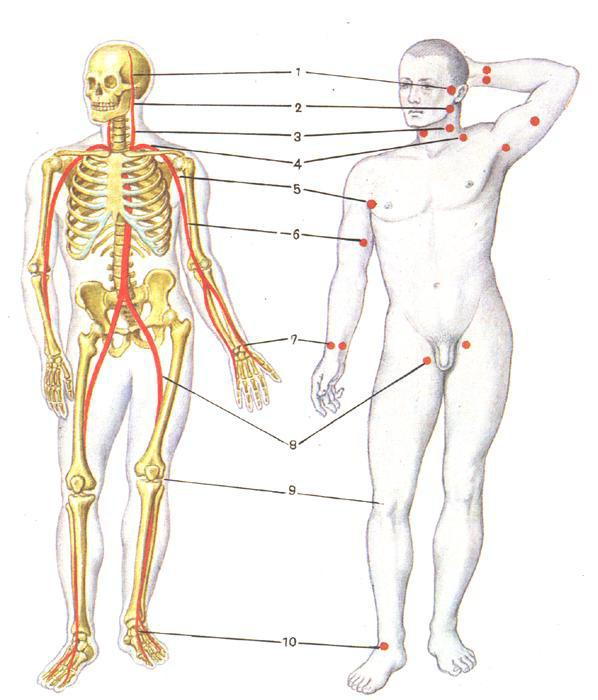 1._____________________________________________________________2._____________________________________________________________3._____________________________________________________________4._____________________________________________________________5._____________________________________________________________6._____________________________________________________________7._____________________________________________________________8._____________________________________________________________9._____________________________________________________________10.____________________________________________________________Логический диктантВыхождение крови из поврежденного кровеносного сосуда это – Диффузное пропитывание кровью какой-либо ткани это –  Скопление крови, ограниченное тканью это – Кровотечение, при котором кровь из внутренних органов выходит наружу это– Кровотечение не имеет ярких внешних проявлений это –Скопление крови в полости перикарда это –Скопление крови в полости плевры это –Скопление крови в брюшной полости это – Кровоизлияние в полость сустава это –Кровоизлияние в полость между листками оболочек яичка это –Кровоизлияние в вещество спинного мозга это –Наличие крови в моче это –Метод окончательной остановки кровотечения, при котором накладывается сосудистый шов это –Метод окончательной остановки кровотечения, при котором производят трансплантацию и протезирование сосуда это –Метод окончательной остановки кровотечения, при котором воздействуют низкой температурой это –Метод окончательной остановки кровотечения, при котором воздействуют высокой температурой это –Метод окончательной остановки кровотечения, при котором применяется коагулянты, сосудосуживающие препараты это –Метод окончательной остановки кровотечения, при котором применяется нативная плазма, гемостатическая губка это –Метод окончательной остановки кровотечения, при котором кровоточащие сосуды сдавливаются марлевым тампоном это –Кровотечение в течение длительного периода времени (более 3 суток) это –ЗадачиЗадача №1На ФАП привезли женщину. При опросе акушерка выяснила, что женщина разбила стекло, и большой осколок вонзился в ткани нижней трети правого плеча. Женщина выдернула стекло, сразу же началось сильное кровотечение. Объективно: в области внутренней поверхности нижней трети правого плеча рана, из которой пульсирующей струей выбрасывается алая кровь.Задание:1. Назовите неотложное состояние? 2. Определите вид поврежденного сосуда. 3. Ваша тактика?Задача №2На ФАП привезли женщину. При опросе акушерка выяснила, что женщина 5-7 минут назад поранила руку. При осмотре в средней трети предплечья на медиальной поверхности имеется повреждение кожи с неровными краями. Из нее вытекает равномерной струей кровь темно-вишневого цвета.Задание:1. Назовите неотложное состояние? 2. Определите вид поврежденного сосуда. 3. Ваша тактика?Задача №3На ФАП обратилась женщина. У женщины из правого носового хода вытекает струйка крови. Женщина бледная, АД 130/90 мм.рт.ст., пульс 88 уд.в минуту.Задание:1. Назовите неотложное состояние? 2. Ваша тактика?Задача №4На ФАП привезли женщину. Женщина жалуется на тошноту, рвоту, черный стул, слабость, головокружение. У пациентки кожа бледная, влажная, рвотные массы цвета «кофейной гущи», пульс слабый, АД 100/55 мм.рт.ст..Задание:1. Назовите неотложное состояние? 2. Ваша тактика?Рефлексия (анализ проделанной работы студентами, активность и самостоятельность каждого студента)Тема 2: «Освоение методов определения группы крови и резус-фактора в модельной ситуации»2.1. Актуализация базовых знанийЗаполните пропуски1. Агглютинация – это _____________________________________________2. Реципиент – это ________________________________________________3. Гемолиз – это ___________________________________________________4. В эритроцитах человека находятся агглютиногены __________________, а в плазме – агглютинины __________________.5. Резус фактор находится в ___________________________ людей, как и агглютиноген.6. Во избежание явлений несовместимости крови следует переливать одногруппную и _________________________________кровь.2.2. Закрепление изученного материала (контролирующий)Тестовые заданияВыберите один правильный ответ1. Группа крови, в которой содержится агглютиноген В и агглютинин :а) перваяб) втораяв) третьяг) четвертаяПри определении резус-фактора экспресс-методом в пробирке произошла агглютинация. Это означает, что кровь: а) резус-отрицательная б) не совместима по резус-фактору в) резус-положительнаяг) совместимая по резус-фактору3. Группа крови, в которой содержатся агглютинины  и :а) перваяб) втораяв) третьяг) четвертаяПри проведении пробы на резус-совместимость крови донора и реципиента в пробирке произошла реакция агглютинации. Это говорит о том, что кровь:а) резус-положительнаяб) совместима по резус-фактору в) резус-отрицательная г) несовместима по резус-факторуРезус-фактор содержится в: а) плазме б) лейкоцитахв) эритроцитах г) тромбоцитахГруппа крови, в которой содержатся агглютиногены А и В: а) первая б) втораяв) третьяг) четвертая7. Агглютинины  и  находятся в:а) эритроцитахб) лейкоцитахв) плазме кровиг) других жидкостях организмаПроцент людей с резус-положительной кровью: а) 15%б) 50%в) 85%г) 100%9. Признаки инфицирования крови во флаконе:а) плазма мутная, с хлопьямиб) плазма окрашена в розовый цветв) плазма прозрачнаяг) кровь 2-слойная, плазма прозрачная10. Состав крови II группы:а) Аβб) Вαв) АВг) αβ11. Характеристики пульса и АД при гемотрансфузионном шоке:а) тахикардия, падение АДб) тахикардия, повышение АДв) брадикардия, падение АДг) брадикардия, повышение АД12. Агглютинация эритроцитов происходит при встрече: а) разноименных агглютиногенов и агглютининов б) одноименных агглютиногенов и агглютининов в) одноименных агглютиногенов и агглютиногенов г) одноименных агглютининов13. Кровь В (III) группы можно вводить лицам:а) только с III группой кровиб) с любой группой кровив) только с III и IV группами кровиг) со II и III группами крови14. При переливании крови состояние больного ухудшилось, появилась боль в пояснице и грудной клетке. Это указывает на:а) геморрагический шокб) цитратный шокв) гемотрансфузионный шокг) пирогенную реакцию15. Результат реакции агглютинации при определении группы крови по стандартным сывороткам определяется через:а) 1 мин.б) 2 мин.в) 3 мин.г) 5 мин.16. При определении группы крови по стандартным сывороткам агглютинация произошла с сывороткой 1-й и 3-й групп. Это означает, что кровь:а) первой группыб) второй группыв) третьей группыг) четвертой группы17. При проведении пробы на групповую совместимость крови донора и реципиента агглютинация отсутствовала. Это означает, что кровь:а) совместима по резус-факторуб) совместима по групповой принадлежностив) несовместима по резус-факторуг) не совместима по групповой принадлежности18. Компонент крови, обладающий наиболее выраженным гемостатическим эффектом:а) лейкоцитарная массаб) плазмав) эритроцитарная массаг) эритроцитарная взвесь19. Переливание резус-положительной крови, больным с резус отрицательной кровью, может привести к развитию:а) тромбоэмболииб) гемотрансфузионного шокав) инфекционно-токсического шока г) аллергической реакции20. При определении групповой принадлежности соотношении сыворотка кровь должно быть:а) 1:5 б) 1:10 в) 10:1 г) 5:1Выберите правильную комбинацию ответов21. После переливания крови акушерка измеряет:а) пульсб) температурув) АДг) характер и количество выделенной мочи д) весА–а,б,в,г; Б–а,б,в;д; В–а,б,г; Г–в,г,д.22. К кровезаменителям питательного действия относятся: а) гемодез б) аминон в) липофундин г) полиферд) аминокровинА–а,в,г,д; Б–б,в;д; В–а,б,г;д; Г–в,г,д.23. К кровезаменителям гемодинамического действия относятся: а) гемодез б) реополиглюкин в) липофундин г) полифер д) желатинольА–б,г,д; Б–а,в;г,д; В–а,б,г;д; Г–в,г,д.24. Кровь не пригодна к переливанию если: а) плазма соломенно-желтая б) плазма прозрачная в) плазма мутнаяг) плазма зеленоватая или коричневатая д) плазма содержит хлопья, пузырьки газаА–а,б,в,г; Б–а,б,в;д; В–а,б,г;д; Г–в,г,д.Ответы на тестовый контроль:Выберите правильную комбинацию ответов:Самооценка тестового контроляЗаполните таблицуРезультаты при определении цоликлонами анти-А и анти-ВСостав групп кровиЗаполните графологические структурыОпределите последовательность действий при определении резус-фактораДобавить в пробирку 1 каплю крови.Перемешать содержимое пробирки, затем медленно поворачивать таким образом, чтобы содержимое растекалось по ее стенкам.На дно пробирки накапать 1 каплю антирезусной сыворотки.Перемешать, не взбалтывая, путем 2 – 3 – кратного поворачивания пробирки.Добавить через 3 минуты в пробирку 2 – 3 мл 0,9% раствора натрия хлорида.Прочитать результат.7. Считать кровь резус – положительной при наличии агглютинации (видимых на глаз зерен, хлопьев), при ее отсутствии – резус – отрицательной.8. Отработанный инструмент поместить в емкость с дезинфицирующим раствором.Выберите правильный ответИз какой бутылки (под каким номером) можно переливать кровь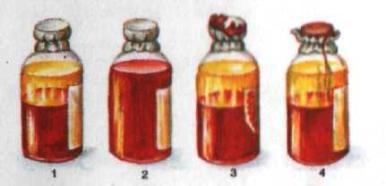 Логический диктантЛицо, добровольно дающее свою кровь это-Цельная кровь с добавлением коагулянтов это-Лечебный метод, который заключается в процессе введения в кровеносное русло реципиента крови или ее компонентов от донора или самого реципиента это-Кровь, взятая у пациента за несколько дней до операции это-Переливание собственной крови больного, излившейся при травме в серозные полости это-Метод переливания, при котором производится кровопускание с последующим переливанием донорской крови это-Плазма, в которой сохранились антигемофильные глобулины это-Взвесь эритроцитов цельной крови, из которой удалено 65% плазмы это-Больной человек, которому переливают кровь и ее компоненты это-10. Посттрансфузионная реакция является следствием внесения вместе с трансфузионной средой пирогенных веществ это-11. Посттрансфузионная реакция возникает при сенсибилизации реципиента к различным агентам это-12. Осложнение, развивающееся при переливании несовместимой по АВ0 или резус фактору крови это-13. Антигены, содержащиеся в эритроцитах это-14. Осложнение, развивающееся при наличии сгустков в переливаемой крови это-15. Группа крови не содержит в эритроцитах антигенов, но имеет в сыворотке агглютинины α и β это-16. Группа крови имеет в эритроцитах агглютиноген А, а в сыворотке агглютинин β а это-17. Группа крови содержит в эритроцитах агглютиноген В и агглютинин α в сыворотке это-18. Группа крови содержит агглютиногены А и В, а агглютинины отсутствуют это-19. Специфический антиген, содержащийся в эритроцитах у 85% людей это-ЗадачиЗадача №1При определении группы крови произошла реакция агглютинации во всех четырех группах сывороток, не исчезнувшее после добавления изотонического раствора натрия хлорида.Задание: 1. Что произошло? 2. Ваши действия?Задача №2Во время переливания крови у женщины появилось чувство стеснения в груди, затрудненное дыхание, цианоз губ и лица, судороги, беспокойство, озноб, резкая боль в пояснице, тошнота, тахикардия, АД 90/60 мм рт ст., пульс 90 уд. в мин.Задание: 1. Назовите неотложное состояние 2. Ваша тактика?Задача №3У женщины с Rh (-) группой крови родился ребенок с тяжелой формой гемолитической болезни. Роды первые.Задание: 1. Каковы причины гемолитической болезни?Задача №4Вы акушерка родильного дома. В ОПБ лежит Петрова А.Д. 28 лет с кровопотерей. Врач назначил Петровой переливание крови. Попросил подготовить все необходимое для определения группы крови и резус-фактора. Задание: 1. Составьте набор для определения группы крови по стандартным сывороткам.2. Составьте набор для определения резус-фактора.Задача №5Пациентка через 3 минуты после начала переливания крови пожаловалась на боль в пояснице и за грудиной. Кожа стала бледной. Врач назначил: прекратить введение крови, подключить систему с 5% раствором глюкозы 400 мл, ввести преднизолон 2 мл в/в струйно, ввести лазикс 100 мг в/в, ввести супрастин 40 мг в/в. Измерять АД и пульс каждые 20 минут. В отделение имеются: лазикс раствор для инъекций 20мг/2 мл, супрастин раствор для инъекций 20 мг/1 мл.Задание: 1.  Сколько мл раствора лазикса необходимо набрать в шприц для выполнения инъекции?2. Сколько мл раствора супрастина необходимо набрать в шприц для выполнения инъекции?Рефлексия (анализ проделанной работы студентами, активность и самостоятельность каждого студента)Внимательно прочитайте вопросы, постарайтесь наиболее полно ответить на них.Тема 3: «Освоение техники наложения мягких повязок в модельной ситуации»3.1. Актуализация базовых знанийЗаполните пропуски1. Десмургия – это учение о правилах наложения и________________ ____________________________________________________________________2. Повязка состоит из двух частей:перевязочный материал, накладываемый на рану (стерильная марля, сухая или пропитанная лекарственным препаратом),_______________________________________________________________3. Классификация мягких повязок:_____________________________________4. Давящая повязка накладывается при___________________________________ ____________________________________________________________________5. Окклюзионная повязка – это ______________________________________________________________________________________________3.2. Закрепление изученного материала (контролирующий)Тестовые заданияВыберите один правильный ответ1. Функциональное назначение защитной повязки:а) остановка кровотеченияб) постоянный доступ лекарственного веществав) профилактика вторичного инфицирования г) герметизация раныФункциональное назначение окклюзионной повязки: а) герметизация раны б) защита раны от инфицированияв) устранение деформацииг) воздействие лекарственных веществПовязка, накладываемая на ампутационную культю: а) возвращающаяся б) спиральная в) колосовидная г) круговаяДля наложения клеевой повязки используют: а) клеол б) лейкопластырьв) суспензорийг) стерильную тканьКуда накладывается пращевидная повязка: а) на височную область б) на переносицу в) на ухо г) на носДля доступа лекарственного препарата к ране накладывается повязка: а) окклюзионная б) защитная в) лекарственная г) давящаяКак накладывается круговая повязка?а) последующие туры закрывают предыдущие на 1/2 б) последующие туры закрывают предыдущие на 2/3в) последующие туры закрывают предыдущие полностьюг) последующие туры отстоят от предыдущих на ширину бинтаКак накладывается ползучая повязка?а) последующие туры закрывают предыдущие на 1/2б) последующие туры закрывают предыдущие на 2/3в) последующие туры закрывают предыдущие полностью г) последующие туры отстоят от предыдущихКак накладывается спиральная повязка?а) последующие туры закрывают предыдущие на 2/3б) последующие туры закрывают предыдущие на 1/4в) последующие туры закрывают предыдущие полностью г) туры накладываются друг на друга10. Какое из перечисленных правил должен соблюдать бинтующий? а) располагаться сзади больного, чтобы не дышать ему в лицо б) стоять лицом к пациенту и наблюдать за его состоянием в) бинтовать, предварительно отматывая бинт г) смотреть на лицо больного и бинтуемую часть тела11. Какая повязка накладывается на область промежности?а) Т-образнаяб) восьмиобразнаяв) пращевиднаяг) колосовидная12. К мягкой повязке относится: а) гипсовая повязка б) косыночная повязка в) шина Крамера г) аппарат Илизарова13. Какую повязку накладывают на область плечевого сустава:а) черепашьюб) колосовиднуюв) крестообразнуюг) ползучую14. Для транспортной иммобилизации конечности используется:а) гипсовая повязкаб) гипсовая лонгетав) шина заводского изготовленияг) ползучая повязкаОтветы на тестовый контроль:Самооценка тестового контроляЗаполните таблицуКлассификация повязок по назначениюДопишите предложенияПравила наложения бинтовых повязокУложить или усадить пациента при наложении бинтовой повязки.Придать бинтуемой конечности удобное физиологическое положение.Стоять_______________к пациенту при наложении бинтовой повязки, чтобы вести наблюдение за его состоянием.Начинать бинтование от __________________________________________.Производить бинтование равномерным натяжением по всей длине конечности, каждый следующий тур должен прикрывать предыдущий на ________________ширины бинта.Раскатывать бинт по бинтуемой поверхности, не отрываясь от нее.Производить бинтование следует___________________: одной — раскатывать головку бинта, а другой — расправлять его ходы.Перегибать бинт через каждые 1—2 оборота бинта при наложении повязки на части тела, имеющие форму конуса.9. Проводить ______________________________последними турами бинта.Напишите название повязки и ее применение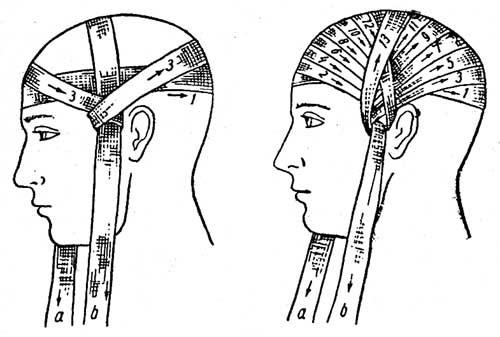 №1Название ________________________________________________________Показание_______________________________________________________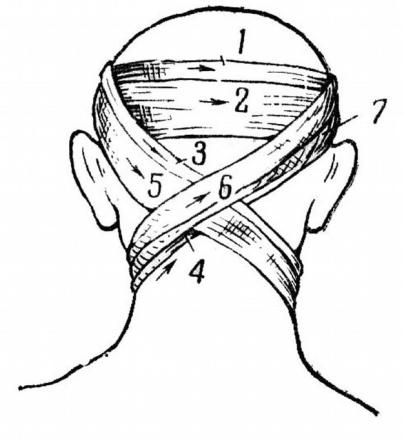 №2Название_______________________________________________________Показание_______________________________________________________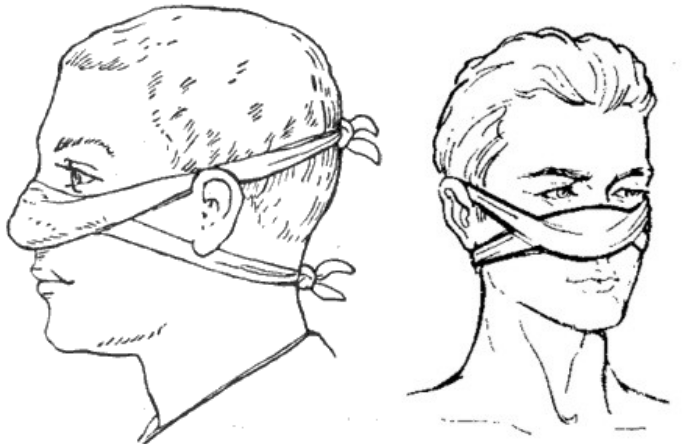 №3Название________________________________________________________Показание ______________________________________________________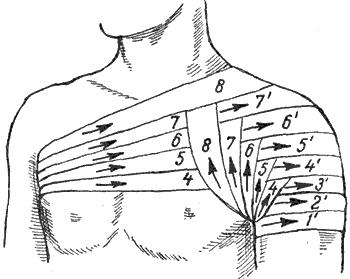 №4Название_______________________________________________________Показание_______________________________________________________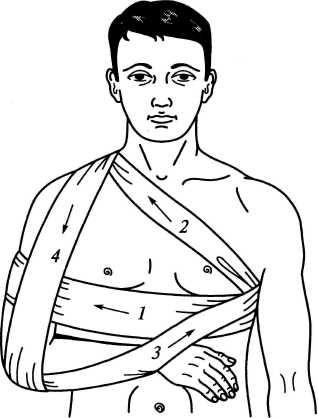 №5Название_______________________________________________________Показание_________________________________________________________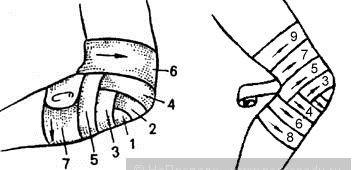 №6Название_______________________________________________________Показание______________________________________________________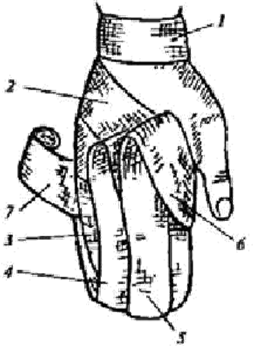 №7Название_______________________________________________________Показание_______________________________________________________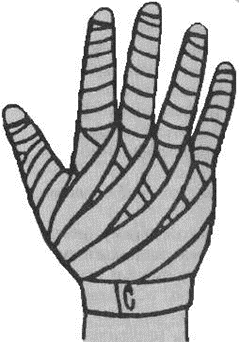 №8Название_______________________________________________________Показание_______________________________________________________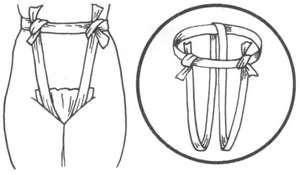 №9Название_______________________________________________________Показание_______________________________________________________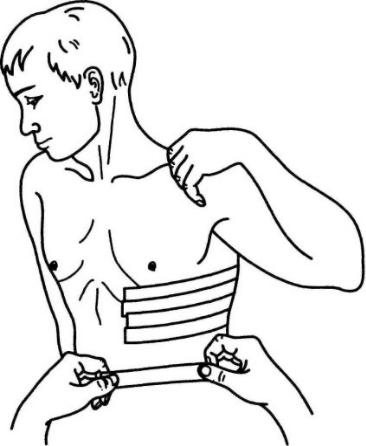 №10Название_______________________________________________________Показание_______________________________________________________Заполните графологическую структуруРефлексия (анализ студентами проделанной работы, активность и самостоятельность каждого студента)Внимательно прочитайте вопросы, постарайтесь наиболее полно ответить на них.Тема 4: «Освоение техники обработки ран в модельной ситуации»4.1. Актуализация базовых знанийЗаполните пропуски1. Рана – это______________________________________________________2. Типы заживления ран:Заживление первичным натяжением________________________________________________________________3. Осложнения заживления ран:Расхождение краев раны__________________________________________4. По отношению к полостям раны подразделяются на:__________________________________________________5. Фазы заживления ран:Фаза воспаления (гидратации)__________________________________________________________________________________4.2. Закрепление изученного материала (контролирующий)Тестовые заданияВыберите один правильный ответПо происхождению раны подразделяются на: а) операционные, случайные, асептические б) проникающие, умышленные, инфицированные в) операционные, случайные, умышленные г) хирургические, умышленные, гнойныеПо степени инфицированности выделяют раны: а) гнойные, асептические, отравленные б) асептические, скальпированные, гнойныев) укушенные, свежеинфицированные, асептические г) гнойные, свежеинфицированные, асептическиеСтепень зияния раны обусловлена: а) глубиной повреждения б) повреждением нервных стволовв) повреждением мышц и сухожилийг) направлением эластических волокон кожиКровоизлияние — этоа) диффузное пропитывание тканей кровью б) ограниченное скопление крови в тканях в) скопление крови в плевральной полости г) скопление крови в брюшной полостиВ огнестрельной ране различают все зоны повреждения, кроме: а) зона травматического некроза б) зон молекулярного сотрясения в) зона кровоизлияния г) зона раневого каналаПротеолитические ферменты при лечении гнойных ран применяют для: а) обезболивания б) улучшения кровообращенияв) лизиса некротических тканей г) снижения отека тканейПрименение перекиси водорода относится к методу антисептики: а) физическому б) химическому в) механическому г) биологическомуК методам биологической антисептики относится: а) ПХО раны б) применение перекиси водородав) применение хлораминаг) применение протеолитических ферментовДля предупреждения накопления экссудата в ране, необходимо: а) ввести в рану тампон б) ввести в рану дренажв) наложить на рану сухую повязку г) глухо зашить рану10. Рана является проникающей, если:а) в ней находится инородное телоб) повреждены кожа и подкожная клетчатка в) обильно кровоточитг) повреждена барьерная оболочка (перегородка) какой-либо полостиУкушенная рана наиболее опасна: а) заражением бешенством б) заражением газовой гангреной в) большой кровопотерейг) развитием травматического шока12. Местный признак нагноения раны: а) местная гипотермия б) побледнение кожи в) местная гиперемия кожи г) стихание боли13. Функциональное назначение защитной повязки: а) остановка кровотечения б) постоянный доступ лекарственного веществав) профилактика вторичного инфицирования г) герметизация раны14. Круговая повязка накладывается следующим образом: а) последующие туры закрывают предыдущие на 1/2 б) последующие туры закрывают предыдущие на 2/3в) последующие туры закрывают предыдущие полностьюг) последующие туры отстоят от предыдущих на ширину бинта15. Дренаж в гнойную рану вводят для:а) ускорения эпителизации раныб) остановки кровотечения из раныв) обеспечения оттока отделяемого из раны г) введения в рану лекарственного препарата16. К наиболее опасному симптому ранения относится: а) кровотечение б) инфицирование в) дефект кожиг) нарушение функции поврежденной части тела17. Показанием к переливанию крови является:а) острая кровопотеряб) гнойная ранав) острый тромбофлебитг) печеночная недостаточность18. Время стерилизации хирургического инструментария в сухожаровом шкафу при температуре 180 С составляет:а) 60 минут б) 120 минут в) 20 минут г) 45 минут19. Назовите, что относится к методам профилактики контактного инфицирования:а) санация ротовой полости б) ношение масокв) стерилизация шовного материалаг) стерилизация хирургического инструментария20. I фаза течения раневого процесса называется:а) гидратацияб) дегидратацияв) рубцеваниег) эпителизацияВыберите правильную комбинацию ответов21. Основными клиническими признаками ран являются: а) боль б) кровотечениев) гиперемия г) зияние д) ознобА–а,б,д; Б–б,в,г; В–а,в,гд; Г–а,б,г.22. Условия для заживления ран первичным натяжением: а) плотное соприкосновение краев раны б) значительный дефект кожных покровов в) отсутствие в ране инфекцииг) удовлетворительное общее состояние больного д) значительное микробное загрязнение раныА–а,б,д; Б–а,в; В–б,г,в; Г–а,в,г.23. Характеристика резаной раны: а) значительное кровотечение б) наличие гематомы в) значительная зона некроза г) зияние д) больА–а,в,д; Б–а,г,д; В–а,г; Г–б,г,д.24. Профилактика столбняка проводится при: а) ране тыла стопы б) закрытом переломе костей предплечьяв) ожоге кисти 3 степениг) колотой ране бедрад) вывихе плечевого суставаА–а,в,г; Б–б,д; В–в,г,д; Г–а,б,в,г.25. Характеристика рваной раны:а) значительное кровотечение б) наличие кровоизлияния в) значительный болевой синдромг) наличие некротизированных тканей д) ровные края раныА–а,в,д; Б–б,г; В–б,в,г; Г–а,в,г,д.26. В фазу гидратации в ране наблюдается: а) изменение проницаемости сосудов б) эпителизация раныв) миграция лейкоцитов из кровеносного русла г) рост лимфатических сосудов д) рост кровеносных сосудовА–а,в,д; Б–а,в; В–б,г,д; Г–б,г.27. Выраженность кровотечения при ранении зависит от: а) калибра поврежденного сосуда б) повреждения крупных нервных стволов в) локализации раны г) состояния свертывающей системыд) массы тела пострадавшегоА–б,в,д; Б–а,г; В–а,в,г; Г–б,в,г.28. Для окончательной остановки кровотечения физическим способом применяют:а) лазерб) тампонирование раны в) гемостатическую губку г) диатермокоагуляцию д) сосудистый шовА–а,в; Б–б,г,д; В–в,д; Г–а,г.29. Для кровотечения характерны следующие клинические признаки:а) слабостьб) жаждав) головокружениег) боли в сердцед) цианозА–а,б,в; Б–б,в,г; В–а,в,д; Г–а,г.30. В фазу регенерации в ране наблюдается: а) формирование грануляций б) эпителизация раныв) миграция лейкоцитов из кровеносного русла г) рост лимфатических сосудовд) рост кровеносных сосудовА–а,в,д; Б–а,в; В–а,г,д; Г–б,г.Ответы на тестовый контроль:Выберите правильную комбинацию ответов:Самооценка тестового контроляДопишите пропущенные этапы манипуляции Снятие узловых швовСнимать узловые швы надо через 5-7 дней после их наложения. Если послеоперационная рана больших размеров, то снимать швы следует сначала через один, а на следующий день снять остальные.Оснащение: стерильный лоток, резиновые перчатки, перевязочный материал, пинцеты анатомические, ножницы остроконечные, 1% раствор бриллиантового зеленого.Последовательность действий:__________________________________________________________.Обработать послеоперационную рану промокательными движениями раствором бриллиантового зеленого салфеткой на пинцете.__________________________________________________________.Обрезать ножницами нить под узелком.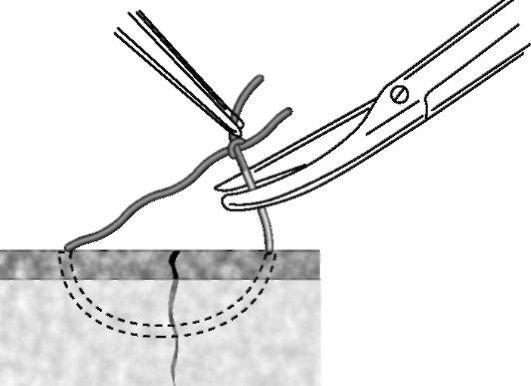 Удалить __________________________________________________.Обработать рану салфеткой с бриллиантового зеленого на пинцете.Наложить сухую салфетку на рану пинцетом.Закрепить салфетку одним из способов.Поместить отработанный инструментарий и перевязочный материал_______________________________________________________________.Снять резиновые перчатки и опустить в емкость с дезинфицирующим раствором.Заполните графологическую структуруЛогический диктантНарушение целостности кожных покровов или слизистых оболочек это-Рана, при которой не повреждается барьерная оболочка сопутствующей полости это-Рана с повреждением внутренних органов это-Рана, нанесенная ножом, стеклом, скальпелем это-Рана, нанесенная топором, саблей это-Рана, нанесенная иглой, шилом, гвоздем это-Рана, нанесенная в операционной это-Совокупность последовательных изменений, происходящих во всем организме и в ране это-Фаза раневого процесса протекает в первые 5 суток это-10. Фаза раневого процесса протекает с 6- до 14 дня от момента травмыэто-11. Фаза раневого процесса начинается с 15 дня до 6 месяцев это-12. Вид заживления раны, когда их края соединены швами это-13. Вид заживления раны, когда образуется полость, края раны не соприкасаются это-14. Петельки капилляров, окруженные молодой соединительной тканьюэто-15. Вид заживления раны, при котором на месте царапин и ссадин образуется корочка из свернувшейся крови и лимфы это-16. Оперативное вмешательство для профилактики раневой инфекции и создание условий для заживления ран в кратчайшие сроки это-17. Вид кожного шва, который накладывается сразу при ПХО это-18. Вид кожного шва, который накладывается во время ПХО, но затягивается через 5-6 дней при отсутствии признаков воспаления это-19. Вид кожного шва, который накладывается через 8-15 дней на гранулирующую рану это-20. Вид кожного шва, который накладывается через 20-30 дней после иссечения дна и краев раны-ЗадачиЗадача №1Вы акушерка ФАП. На ФАП привезли женщину, которая разбила стекло, и большой осколок вонзился в ткани нижней трети правого плеча. Женщина выдернула стекло, сразу же началось сильное кровотечение. Объективно: в области внутренней поверхности нижней трети правого плеча рана, из которой пульсирующей струей выбрасывается алая кровь.Задание: 1. Назовите неотложное состояние. 2. Определите вид раны. 3. Ваша тактика. Задача №2Вы акушерка ФАП. На ФАП привезли беременную женщину, которая 5-7 минут назад поранила руку об острый край забора. При осмотре в средней трети предплечья на медиальной поверхности имеется повреждение кожи с неровными краями. Из нее вытекает равномерной струей кровь темно-вишневого цвета.Задание: 1. Назовите неотложное состояние. 2. Определите вид раны. 3. Ваша тактика. Задача №3Вы акушерка ФАП. На ФАП пришла женщина, которую 5 минут назад укусила неизвестная собака. При осмотре: на тыльной поверхности левой кисти рана с неровными краями, слабо кровоточащая.Задание: 1. Назовите неотложное состояние. 2. Определите вид раны. 3. Ваша тактика. Задача №4На перевязку пришла женщина с раной в области левого предплечья. При осмотре: края раны гиперемированы, из раны выделяется гной. Женщина жалуется на боль в области раны.Задание: 1. Назовите неотложное состояние. 2. Определите вид раны. 3. Ваша тактика. Задача №5Вы – акушерка родильного дома. В ОПБ поступила беременная женщина 25 лет, которой 3 дня назад произведена аппендэктомия. На четвертый день появились боли вокруг раны, краснота и повысилась температура.Задание: 1. Как называется рана сразу после операции? 2. Что случилось с раной через 4 дня? 3. Как стала называться такая рана? 4. Каковы причины, вызвавшие такое осложнение?Рефлексия (анализ студентами проделанной работы, активность и самостоятельность каждого студента)Внимательно прочитайте вопросы, постарайтесь наиболее полно ответить на них.Тема 5: «Освоение техники наложения твёрдых повязок в модельной ситуации»5.1. Актуализация базовых знанийЗаполните пропуски1.  ___________________ - нарушение целостности кости.2. При нарушении целостности кожи под воздействием острого отломкакости возникает_____________	____________.3. При переломе плечевой кости иммобилизируют ______ сустава.4. ___________________ - закрытое повреждение тканей или органа с нарушением их анатомической целостности.5. Абсолютные симптомы перелома кости:________________________________________________________________________________________________________________________6. ____________________ – повреждение тканей с частичными разрывами при сохранении анатомической непрерывности.7. При переломе костей предплечья шина накладываетсяот________________________________до -_____________________________8. При переломе костей стопы шина накладываетсяот________________________________до -_____________________________9. При переломе костей кисти шина накладываетсяот________________________________до -_____________________________10. Цели транспортной иммобилизации:уменьшить болевые ощущения___________________________________________________________________________________________________________________________________________________________________________5.2. Закрепление изученного материала (контролирующий)Тестовые заданияВыберите один правильный ответПо этиологическому признаку к вывихам относят все нижеуказанное, кроме:а) травматических б) врожденных в) полных г) патологическихПричиной патологического вывиха может быть все, кроме: а) остеомиелита б) костно-суставного туберкулезав) травматического шока г) опухоли суставаАнтисептика — это комплекс мероприятий а) по борьбе с инфекцией в ране б) по профилактике попадания инфекции в рану в) по дезинфекции инструментов г) по стерилизации инструментовОбследуя сустав при вывихе, можно выявить все симптомы, кроме: а) пружинящего сопротивления б) изменения длины подвижности в) крепитацииг) болиК абсолютным симптомам перелома относятся: а) патологическая подвижность б) боль в области перелома в) изменение длины конечностиг) вынужденное положение конечностиСамая длинная и крепкая кость в теле человека: а) плечевая кость б) большеберцовая кость в) бедренная кость г) локтевая костьНазовите симптом, не характерный для ушиба мягких тканей голени: а) боль б) отекв) характерная деформация г) кровоподтекГраницы транспортной иммобилизации при переломе костей предплечья: а) пальцы – лопатка здоровой стороны б) лучезапястный сустав – плечевой сустав поврежденной стороныв) пальцы – верхняя треть плечаг) пальцы – локтевой суставХарактерный признак артериального кровотечения: а) истечение крови постоянной струей б) истечение алой крови пульсирующей струей в) медленное истечение крови по каплям г) кровоточит вся раневая поверхностьК симптому закрытого перелома кости относится: а) подкожная эмфизема б) кровотечениев) патологическая подвижность г) гиперемия11. Вынужденное положение конечности и деформация в области плечевого сустава характерны для:а) растяжения связок б) артрита в) вывихаг) опухоли сустава12. При ушибе мягких тканей предплечья в первую очередь необходимо:а) наложить согревающий компрессб) провести новокаиновую блокадув) наложить пузырь со льдомг) обезболитьПричина травматического шока: а) нарушение дыхания б) интоксикация организма в) болевое раздражение г) психическая травма14. Для транспортной иммобилизации конечности используется: а) гипсовая повязка б) гипсовая лонгетав) шина заводского изготовления г) ползучая повязка15. При переломе костей стопы шина накладывается от:а) кончиков пальцев до середины бедраб) пятки до середины голенив) кончиков пальцев до середины голениг) от кончиков пальцев до коленного сустава16. Наибольшее разнообразие движений позволяет осуществлять: а) плечевой сустав б) коленный суставв) тазобедренный сустав г) голеностопный суставВыберите правильную комбинацию ответовАбсолютными признаками перелома являются: а) изменение длины конечностиб) крепитация в) отекг) характерная деформацияд) нарушение функции конечностиА–а,в,д; Б–б,г; В–б,в,г; Г–а,г,д.18. Причины патологического перелома: а) туберкулез костей б) остеопороз в) остеохондроз г) артрит д) остеосаркомаА–а,б,д; Б–б,г,д; В–а,в,г,д; Г–б,д.19. Относительные признаки перелома: а) изменение длины конечности б) крепитация в) патологическая подвижность г) припухлость д) больА–а,в,г,д; Б–б,г,д; В–г,д; Г–а,г,д.20. Симптомы характерные для растяжения связок: а) боль б) «пружинящая фиксация» в суставев) припухлостьг) нарушение функции сустава д) изменение длины конечностиА–а,в,г; Б–б,г,д; В–а,в,д; Г–б,в.21. Осложнения переломов трубчатых костей: а) травматический шок б) жировая эмболия в) воздушная эмболия г) кровотечения д) подкожная эмфиземаА–б,г,д; Б–а,в,г; В–а,б,г; Г–в,г,д.22. Эректильная фаза травматического шока проявляется: а) двигательным возбуждением б) апатией в) тахикардиейг) снижением АДд) покраснением лицаА–а,в,д; Б–а,в,г; В–б,г,д; Г–а,б,в,д.23. Торпидная фаза травматического шока проявляется: а) олигуриейб) падением АДв) моторным возбуждениемг) ясным сознаниемд) снижением температуры телаА–а,г,д; Б–а,б,д; В–б,в,д; Г–б,д.Ответы на тестовый контроль:Выберите правильную комбинацию ответов:Самооценка тестового контроляДопишите предложенияПравила наложения транспортных шин:Перед наложением шины необходимо провести обезболивание;Шина накладывается поверх одежды, обуви при закрытых травмах; при открытых - ________________________________________________________Шина должна обязательно захватывать ______________сустава (выше и ниже повреждения), при повреждении бедра, плеча фиксируются _________сустава;Шина	моделируется	по________________________________________;Придать конечности ______________________________________положение;Шина тщательно прибинтовывается к поврежденной конечности;Кончики пальцев кисти и стопы должны оставаться открытыми для контроля	за__________________________________________________________.Заполните графологическую структуруНапишите названия транспортных шин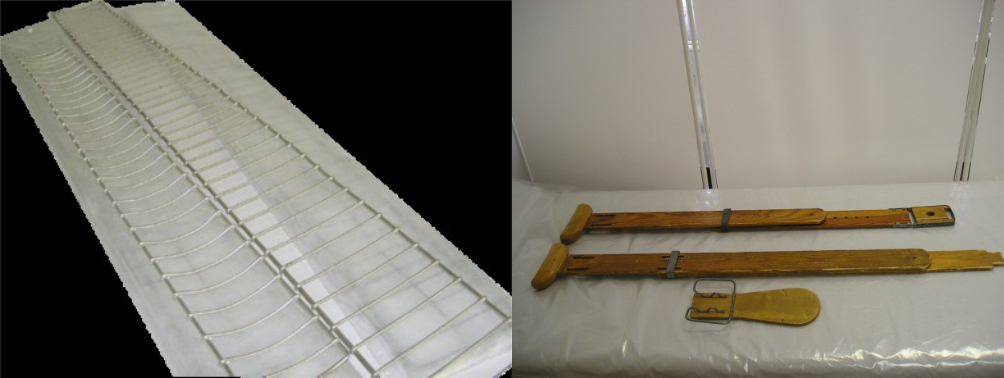 А____________________________________    Б____________________________________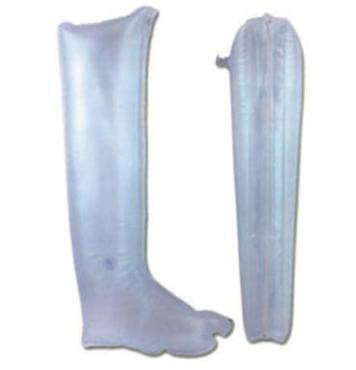 В______________________________________ЗадачиЗадача№1Вы акушерка ФАП. На ФАП привезли беременную женщину. При опросе акушерка выяснила, что женщина 10 минут назад упала на скользкой дороге. Женщина жалуется на боль в нижней трети правого предплечья. Объективно: в области повреждения отёк, гематома и деформация предплечья.Задание:1. Назовите неотложное состояние.2. Ваша тактика?Задача№2Вы акушерка ФАП. На ФАП обратилась беременная женщина, упавшая на правую руку. Женщина жалуется на боль в области правого плечевого сустава, невозможность движений. При осмотре отмечается отек в области правого плечевого сустава, гематома, сустав деформирован, головка плечевой кости находится в подмышечной впадине. Задание:1. Назовите неотложное состояние. 2. Ваша тактика?Задача №3Вы акушерка ФАП. На ФАП обратилась беременная женщина, упавшая на правую руку.Женщину беспокоит боль в области ключицы, поврежденную руку поднять не может. При осмотре: отек, гематома, деформация в средней трети правой ключицы. Задание:1. Назовите неотложное состояние. 2. Ваша тактика?Задача №4Вы акушерка родильного дома. В ОПБ поступила беременная женщина 20 лет, которой накануне в связи с переломом лучевой кости наложена гипсовая лонгета на правую руку. У пациентки отмечается усиление боли в конечности. При осмотре обнаружены отек и синюшность пальцев правой кисти. Пациентка обеспокоена, не понимает, с чем это связано. Задание:1. Назовите неотложное состояние. 2. Ваша тактика?Задача №5Вы акушерка ФАП. На ФАП привезли беременную женщину. При опросе акушерка выяснила, что женщина 10 минут назад упала на скользкой дороге. Женщина жалуется на боль в нижней трети правой голени. Объективно: в области повреждения отек, гематома и деформация голени. При пальпации крепитация. Задание:1. Назовите неотложное состояние. 2. Ваша тактика?Рефлексия (анализ студентами проделанной работы, активность и самостоятельность каждого студента)Внимательно прочитайте вопросы, постарайтесь наиболее полно ответить на них.Тема 6: «Освоение техники наложения повязок при термической травме в модельной ситуации»6.1. Актуализация базовых знанийЗаполните пропуски1. Ожог – это_______________________________________________________ 2. Фазы ожоговой болезни: ____________________________________________3. 1 степень ожога – это _____________________________________________ 4. 2 степень ожога – это _____________________________________________ 5. 3а степень – это __________________________________________________6. 3б степень – это __________________________________________________7. 4 степень ожога – это _____________________________________________8. К поверхностным ожогам относятся ________________________________9. К глубоким ожогам относятся ______________________________________6.2. Закрепление изученного материала (контролирующий)Тестовые заданияВыберите один правильный ответПомощь при электротравме следует начать с: а) обезболивания б) наложения асептической повязкив) прекращения действия повреждающего фактора г) сердечно-легочной реанимацииПовязка, применяемая при ожогах пальцев кисти: а) крестообразная б) рыцарская перчатка в) черепашья г) ползучаяОтличительный признак ожога II степени: а) гиперемия б) больв) наличие пузырей г) отек тканейК глубоким термическим ожогам относят ожоги степени тяжести: а) IIб) III Вв) III Аг) IПричины ожогового шока: а) спазм сосудов кожи б) психическая травма в) боль и плазмопотеря г) кровотечениеСтепень отморожения можно определить: а) сразу после согревания б) на 2-й день в) в дореактивном периодег) спустя несколько днейХарактерный признак отморожения II степени: а) некроз всей толщи кожи б) образование пузырей с прозрачной жидкостьюв) образование пузырей с геморрагической жидкостью г) образование демаркационной линии8.  По правилу «девяток» площадь ожога нижней конечности составляет:а) 1%б) 9%в) 18%г) 36%По правилу «девяток» площадь ожога головы и шеи составляет: а) 1% б) 9% в) 18% г) 36%Профилактика столбняка не проводится:а) при ожоге I степениб) при ожоге II степенив) при ожоге III степениг) при ожоге IV степени11. При воздействии на кожу щелочи образуется: а) колликвационный некроз б) коагуляционный некроз в) струп г) ничего из перечисленного12. Местные признаки электротравмы:а) обморокб) остановка дыханияв) электроожогиг) судороги13. Отличительный признак ожога I степени: а) некроз кожиб) обугливание глубоких тканейв) образование пузырейг) гиперемия, отек тканей14. Термохимический ожог возникает при воздействии на кожу: а) кислот б) щелочей в) фосфораг) солей тяжелых металлов15. Общие признаки электротравмы:а) обугливание телаб) судорогив) отрывы конечностейг) электроожоги16. При ожоге кислотой и щелочью необходимо провести промывание раны проточной водой в течении:а) 5 минут б) 10 минут в) 15 минут г) 30 минут17. Общее охлаждение начинается при снижении температуры тела:а) до 36 градусов Цельсияб) до 35 градусов Цельсияв) до 34 градусов Цельсияг) до 33 градусов Цельсия18. В клиническом проявлении отморожений выделяют: а) два периода б) три периода в) четыре периода г) пять периодов19. Первая помощь при термическом ожоге 2 ст. включает: а) вскрытие пузырей б) введение дыхательных аналептиковв) наложение мазевой повязкиг) наложение асептической повязки20. Первая помощь при отморожении кистей и стоп включает: а) удаление пузырей б) наложение термоизолирующей повязки в) растирание снегом г) новокаиновая блокадаВыберите правильную комбинацию ответов 21.Местные изменения при ожоге II степениа) гиперемияб) пузыри наполненные прозрачным содержимымв) пузыри наполненные геморрагическим содержимымг) спиртовая проба положительнаяд) спиртовая проба отрицательнаяА–а,г,д; Б–а,б,г; В–б,в,д; Г–б,д.22.Местные изменения при ожоге III А степениа) гиперемияб) пузыри наполненные мутным содержимымв) пузыри наполненные геморрагическим содержимым г) спиртовая проба положительная д) спиртовая проба отрицательнаяА–а,б,г; Б–а,б,д; В–б,в,д; Г–б,д.23.Местные изменения при ожоге III Б степениа) гиперемияб) пузыри наполненные мутным содержимымв) пузыри наполненные геморрагическим содержимым г) спиртовая проба положительная д) спиртовая проба отрицательнаяА–а,г,д; Б–а,б,д; В–а,в,д; Г–а,б,д. 24.Местные изменения при ожоге I степениа) гиперемияб) пузыри наполненные мутным содержимым в) жгучая больг) спиртовая проба положительнаяд) спиртовая проба отрицательнаяА–а,в,г; Б–а,б,д; В–б,в,д; Г–б,д.25.Местные изменения при отморожении II степениа) гиперемияб) пузыри, наполненные прозрачным содержимымв) парестезииг) бледность кожных покрововд) отекА–а,в,г; Б–а,б,г, д; В–б,в,д; Г–а,б,д.Ответы на тестовый контроль:Выберите правильную комбинацию ответов:Самооценка тестового контроляЗаполните графологическую структуруДополните предложенияОказание доврачебной помощи обожженным:Прекратить действие травмирующего фактора: потушить горящую одежду, вынести пострадавшего из огня, снять пропитанную горячей жидкостью одежду;________________________________________________________________;________________________________________________________________;________________________________________________________________;Согреть, дать обильное щелочное питье;________________________________________________________________.Логический диктантПовреждение тканей организма в результате местного воздействия высокой температуры, химических веществ, электрического тока или ионизирующего излучения это-Ожог возникает вследствие непосредственного контакта с нагретым, предметом, открытым пламенем, паром, горячей жидкостью это-Ожог возникает вследствие действия на кожу концентрированных кислот, едких щелочей, солей тяжелых металлов, фосфора это-Ожог возникает вследствие воздействия электромагнитного поля это-Совокупность клинических симптомов, общих реакций организма и нарушения функции внутренних органов при термических повреждениях это-Операция, имеющая цель закрытие ожоговой раны это-Метод определения площади ожога, при котором площадь кожи делится на части, кратные девяти это-Период ожоговой болезни, обусловленный всасыванием токсических продуктов распада тканей из обожженных тканей это-Период ожоговой болезни, обусловленный присоединением инфекции, которая попадает через ожоговую рану это-10. Колликвационный (влажный) некроз образуется при воздействии на кожу химического агента-11. Коагуляционный (сухой) некроз образуется при воздействии на кожу химического агента-12. Ограниченное повреждение тканей под воздействием низкой температуры это-13. Воздействие холода на весь человеческий организм это-14. Форма отморожения, возникающая от соприкосновения участков тела с резко охлажденными предметами это-15. Хроническое воспаление кожи, бывает при повторных отморожениях это-16. Стадия замерзания, при которой температура тела снижается до 33-32 градусов Цельсия это-17. Стадия замерзания, при которой температура тела снижается до 30-28 градусов Цельсия это-18. Стадия замерзания, при которой температура тела снижается до 27-25 градусов Цельсия это-19. Вид повязки, которая накладывается на конечности при обморожении это-20. Диагностика степени отморожения возможна лишь в периоде-ЗадачиЗадача №1Вы – акушерка ФАП. На ФАП обратилась беременная женщина с ожогом. Срок беременности 15 недель. При опросе акушерка выяснила, что женщина получила ожог кипятком дома. Женщина жалуется на боль в поврежденной конечности. При осмотре: передняя поверхность левой верхней конечности отечна, гиперемирована. Задание:1. Определите площадь ожоговой поверхности и степень ожога.Задача №2Вы – акушерка ФАП. К Вам обратилась беременная женщина за помощью. Срок беременности 16 недель. При опросе акушерка выяснила, что женщина пролила на руку уксусную кислоту. Пациентка жалуется на жгучие боли в левом локтевом суставе. При осмотре: поверхность левого локтевого сустава отечна, гиперемирована, в области локтевого сгиба 2 пузыря с прозрачной жидкостью.Задание:1. Назовите неотложное состояние. 2. Ваша тактика?Задача №3Вы – акушерка ФАП. На ФАП пришла беременная женщина. Срок беременности 14 недель. При опросе акушерка выяснила, что женщина вчера находилась на улице 2 часа без перчаток. Объективно: кожные покровы пальцев левой кисти бледные, отечные, чувствительность нарушена, отмечаются единичные пузыри с серозной жидкостью, местами вскрывшиеся. Женщина жалуется на сильную боль в левой кисти. Задание:1. Назовите неотложное состояние. 2. Ваша тактика?Рефлексия (анализ студентами проделанной работы, активность и самостоятельность каждого студента)Внимательно прочитайте вопросы, постарайтесь наиболее полно ответить на них.Тема 7: «Освоение техники обработки гнойной раны в модельной ситуации»7.1. Актуализация базовых знанийЗаполните пропуски1. Хирургическая инфекция – это _______________________________________2. Аэробная инфекция – это____________________________________________ 3. Анаэробная инфекция – это _________________________________________4. Специфическая инфекция – это ______________________________________5. Неспецифическая инфекция – это ____________________________________7.2. Закрепление изученного материала (контролирующий)Тестовые заданияВыберите один правильный ответК местным симптомам воспаления относятся: а) краснота б) кровотечение в) отекг) местное понижение температурыПрименение перекиси водорода относится к методу антисептики а) физическому б) химическому в) механическому г) биологическомуБиологическая антисептика предусматривает применение а) гипериммунной плазмы б) первичной хирургической обработки ран в) дренирования ран г) раствора перекиси водородаЭкзогенный путь проникновения инфекции в рану из а) разрушенных кариесом зубов б) внешней среды в) воспаленных миндалин г) пораженных почекКарбункул — это воспаление а) лимфатической железы б) одного волосяного мешочка в) потовой железыг) нескольких волосяных мешочковбПрофилактику столбняка необходимо провести при а) ушибе мягких тканей кисти б) закрытом переломе плеча в) колотой ране стопыг) растяжении лучезапястного суставаI фаза течения раневого процесса в инфицированной ране — это а) гидратация б) дегидратацияв) рубцевание г) эпителизацияГидраденит — это воспаление а) лимфатических узловб) волосяного мешочка и сальной железы в) подкожной клетчатки г) потовых железФлюктуация — этоа) появление пузырей на гиперемированной коже б) судорожное сокращение мимических мышц в) размягчение в центре инфильтрата г) "хруст" при пальпации кожи10. Удаление некротического стержня является методом лечения а) абсцесса б) фурункула в) гидроденита г) лимфаденита11. К местному лечению абсцесса относятся:а) в/м введение антибиотиковб) вскрытие гнойного очагав) обильное питьег) адекватное дренирование12. Дезинтоксикационная терапия включает:а) введение интерфероновб) введение кровезаменителейв) обильное питьег) местное антисептическое воздействиеВыберите правильную комбинацию ответов13. Первичная хирургическая обработка раны — это а) иссечение краев, дна и стенок раны б) промывание раны 70% этиловым спиртомв) введение в рану дренажейг) наложение на рану вторичных швовд) остановка кровотеченияе) удаление инородных телА–а,д,е; Б–а,б,д; В–б,в,д; Г–б,д,е.14. Локализация фурункула: а) в подмышечной впадине б) на лице в) на ладоняхг) на предплечье д) на поясницеА–а,д,г; Б–а,б,д; В–б,г,д; Г–б,д,е. 15. Симптомы рожистого воспаленияа) начало острое с подъема температуры б) гиперемия с четкими границами в) разлитая гиперемия г) выраженный отекд) синюшность кожных покрововА–а,в, д; Б–а,б,г; В–б,в,д; Г–а,б,д.Ответы на тестовый контроль:Выберите правильную комбинацию ответов:Самооценка тестового контроляДопишите пропущенные этапы манипуляции. Обработка гнойной раныПоказания: ликвидация воспалительного процесса в ране и профилактика развития абсцесса.Противопоказания: Нет.Оснащение: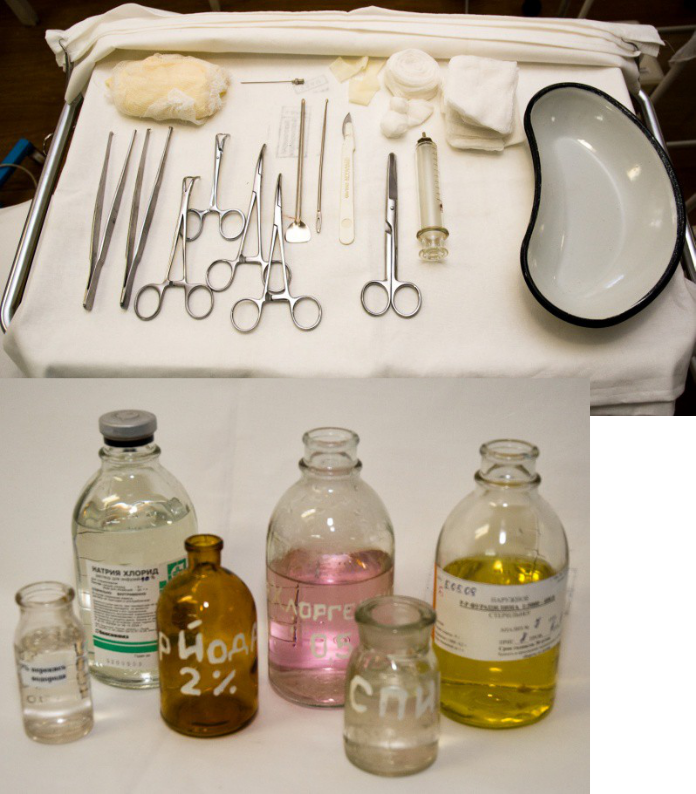 Шприц с иглой, пинцеты и зажимы, перевязочный материал, перчатки, лоток, ножницы       Антисептические растворы, 10 % раствор Na Cl 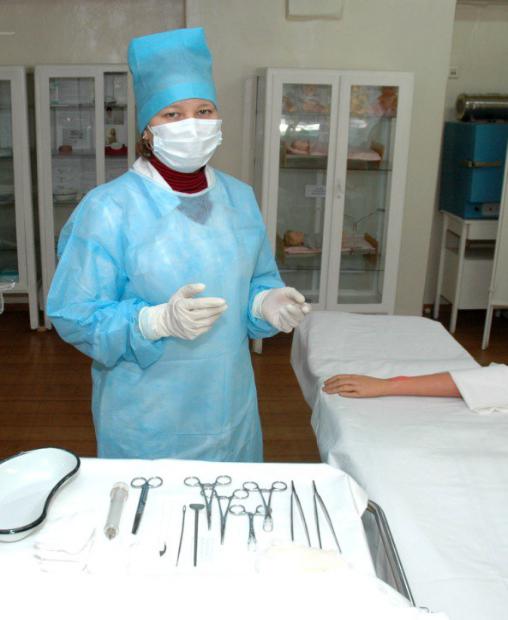 Последовательность действий:Придать пациенту удобное положение.Надеть резиновые перчатки.Снять загрязненную повязку.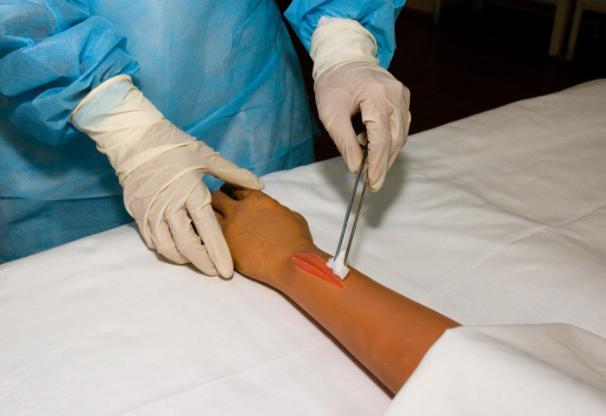 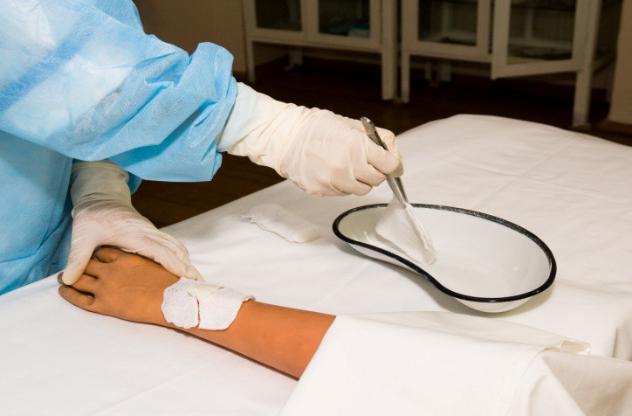 Обработать _________________________________________________________________________________________________________________.Промыть рану 3 % раствором перекиси водорода при помощи тампона или шприца, затем осушить рану стерильной салфеткой.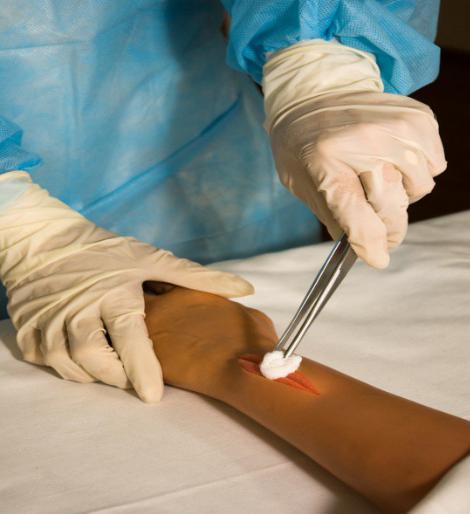 На рану ______________________________________________________________________________________________________________________.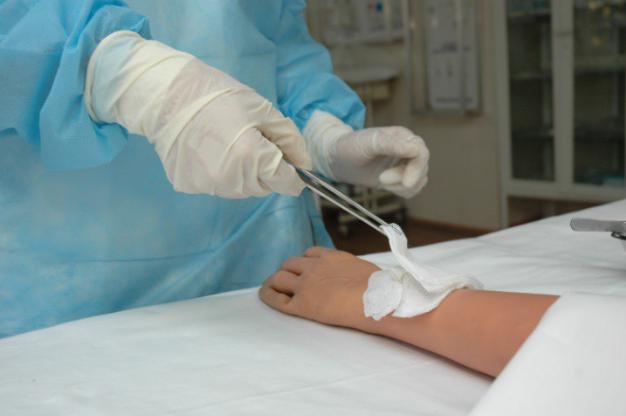 7. Наложить бинтовую или клеоловую повязку.Поместить использованный инструментарий и ________________________________________________________________________________________.Снять перчатки и опустить в емкость с дезинфицирующим раствором.Введение дренажа в рануПоказания: ликвидация воспалительного процесса в ране и профилактика развития абсцесса, отток экссудата из раны.Противопоказания: Нет.Оснащение: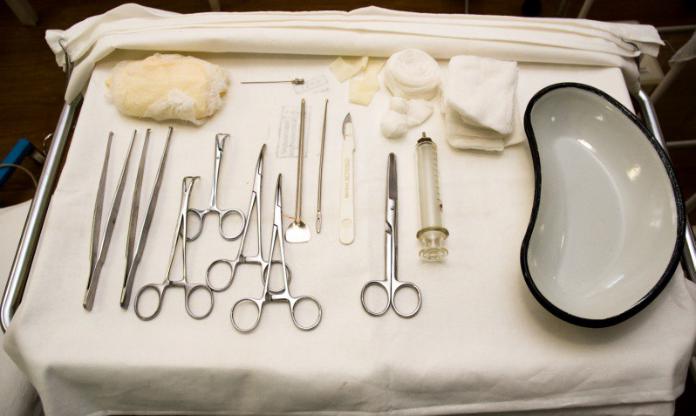 Шприц с иглой, пинцеты и зажимы, зонд пуговчатый и желобоватый, ножницы, перевязочный материал, плоский резиновый дренаж, лоток, перчатки.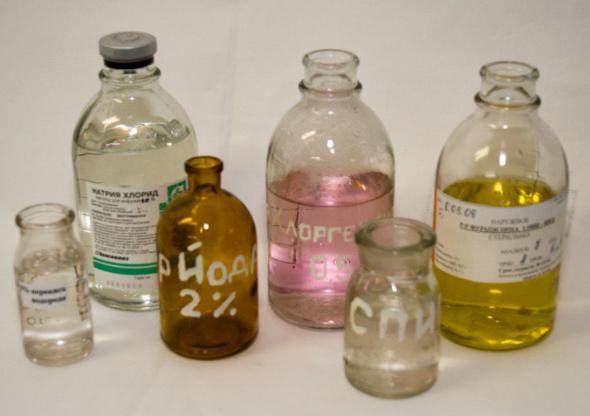 Антисептические растворы, 10 % раствор NaClПоследовательность действий:1. Придать пациенту _________________________________________-.2. Надеть резиновые перчатки.3. Обработать края раны салфеткой на пинцете раствором антисептика (0,5 % спиртовым раствором хлоргексидина, 70 % раствором спирта, йодонатом) 2 раза.Промыть рану _________________________________________________________________________________________________________________.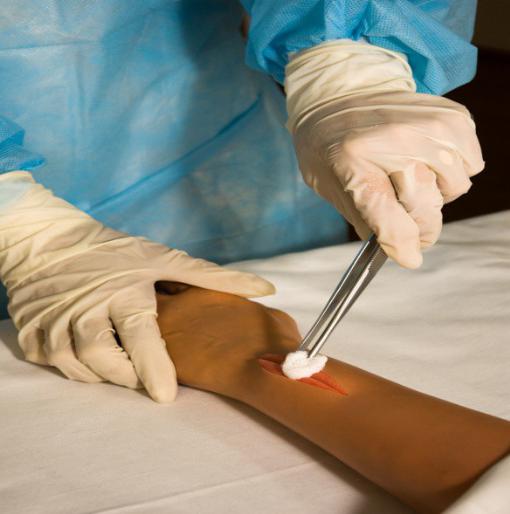 Взять пинцетом плоский резиновый дренаж.Смочить с помощью пинцета в 10% растворе натрия хлорида.Взять в другую руку зонд._____________________________________________________________.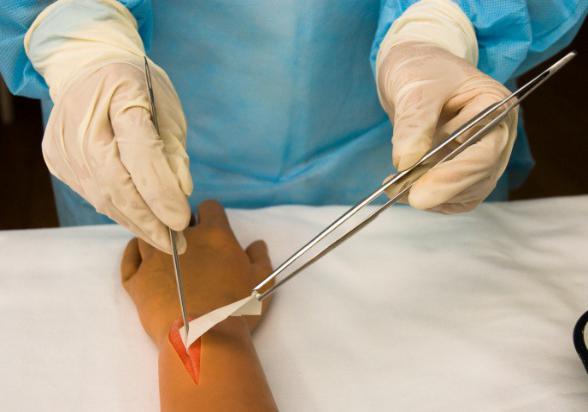 9. Оставить 1 см дренажа на поверхности раны.10. Наложить на рану стерильную салфетку, смоченную в растворе антисептика или 10% раствором натрия хлорида.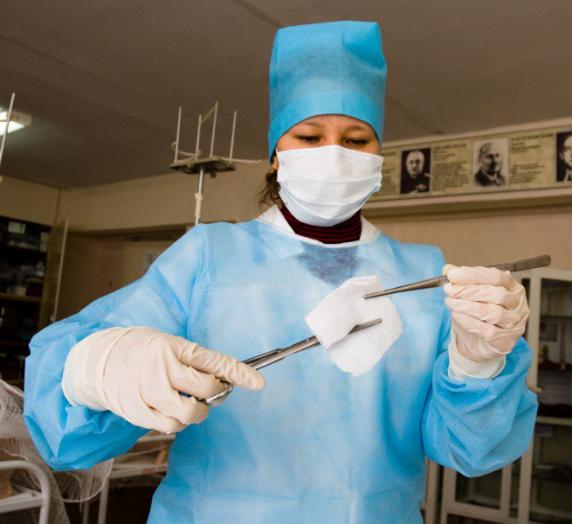 а) стерильными ножницами разрезать салфетку до серединыб) обернуть салфетку вокруг дренажа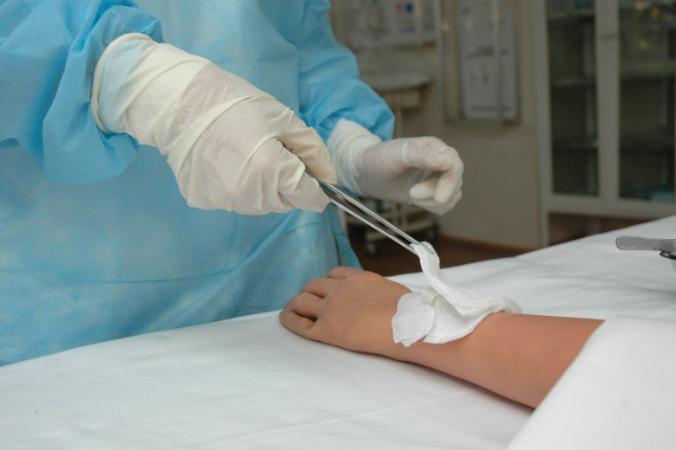 в) сверху положить стерильную салфетку11. ___________________________________________________________.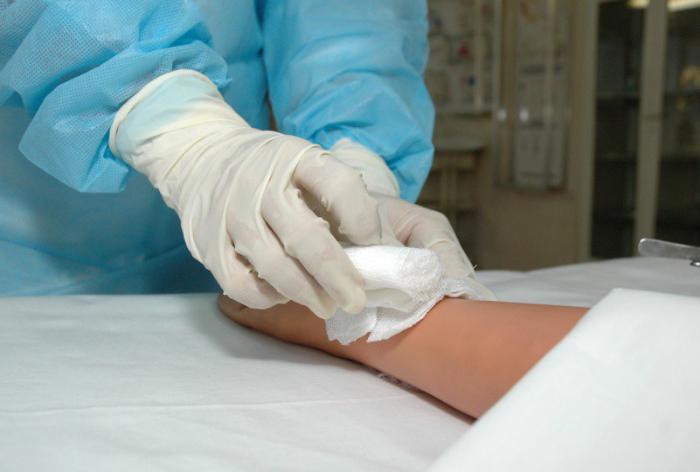 Поместить отработанный инструментарий и перевязочный материал в разные емкости с дезинфицирующим раствором.Снять перчатки ______________________________________________. Примечание: плоский резиновый дренаж менять ежедневно.Заполнить графологические структурыЗаполните таблицуЛогический диктант1. Проникновение патогенных микробов в организм и реакция тканей на внедрившиеся микроорганизмы и их токсины это-2. Местный признак раны возникает в результате того, что образующиеся при воспалении биологически активные вещества вызывают расширение, а после парез сосудов вокруг раны это-3. Местный признак раны возникает в результате усиления процессов катаболизма, происходит повышение проницаемости сосудистой стенки это-4. Острое гнойно-некротическое воспаление волосяного фолликула и окружающей ткани это-5. Острое гнойно-некротическое воспаление нескольких волосяных фолликулов и сальных желез это-6. Ограниченное скопление гноя в органах и тканях это-7. Обширное острое гнойное воспаление клетчатки, не имеющее четких границ это-8. Гнойное воспаление потовых желез это-9. Острое поверхностно прогрессирующее воспаление кожи и слизистых оболочек вызывается пиогенным стрептококом это-10. Воспаление лимфатических узлов это-11. Воспаление лимфатических сосудов это-12. Флебит это воспаление-13. Гнойное воспаление костного мозга, распространяющееся на кость и надкостницу это-14. Тяжелое инфекционное заболевание, вызываемое разными возбудителями и их токсинами это-15. Тяжелая токсическая раневая инфекция, протекает без признаков воспаления, сопровождается омертвением тканей, отеком, газообразованием это-16. Специфическая анаэробная инфекция, вызываемая внедрением в организм столбнячной палочки это-17. Вследствие тонического сокращения всей скелетной мускулатуры развивается-18. Токсин, выделяющийся столбнячной палочкой, повреждает -19. АКДС вакцину применяют с целью-20. Гетерогенную противостолбнячную сыворотку и столбнячный анатоксин применяют с целью-ЗадачиЗадача № 1Женщина 45 лет. Обратилась к акушерке ФАП с жалобами на сильные боли в области шеи, невозможность из-за болей поворачивать голову, высокую температуру. Заболела неделю назад, когда на шее появился зуд кожи и мелкие гнойнички. Лечилась сама, накладывала повязки с ихтиоловой мазью. Боли нарастали. Из-за болей не спала две ночи. Температура повысилась до 40С. При осмотре на задней поверхности шей плотный инфильтрат размером 8*8 см с множеством некротических стержней. Кожа в зоне инфильтрата темно-синюшного цвета.Задание: 1. Назовите неотложное состояние. 2. Ваша тактика?Задача №2Вы акушерка ФАП. К Вам обратилась женщина 20лет с жалобами на дергающие боли в области тыла правой кисти, субфебрильную температуру. Заболела 2 суток назад. Когда появились легкий зуд и покалывание на тыле кисти. При осмотре определяется инфильтрат размером 3*3 см округлой формы. Кожа над ним гиперемирована и болезненна при пальпации. На вершине инфильтрата образовалось небольшое скопление гноя. Задание: 1. Назовите неотложное состояние. 2. Ваша тактика?Задача № 3Вы акушерка ФАП. К Вам обратилась женщина 22 лет, с жалобами на наличие болезненного уплотнения под левой подмышечной ямкой. Заболела неделю назад. Заболевание связывает с бритьем волос подмышечной области. На следующий день после бритья волос появилось пять болезненных уплотнений, каждое диаметром около 5мм. Лечилась повязками с мазью Вишневского, которые не дали улучшения. Всю подмышечную ямку заняли пять инфильтратов размером 3*4 см овальной формы, с четкой флюктуацией. Некротических стержней не выявлено. Температура тела 37,5*С. Задание: 1. Назовите неотложное состояние. 2. Ваша тактика?Рефлексия (анализ студентами проделанной работы, активность и самостоятельность каждого студента)Внимательно прочитайте вопросы, постарайтесь наиболее полно ответить на них.ЗаключениеЦель самоподготовки будет достигнута, если студент овладел знаниями, практическими умениями и успешно сдал промежуточную аттестацию по МДК 02.03 Хирургические заболевания, травма и беременность.Итоговая рефлексияПриложение1Словарь медицинских терминовАбсцесс - гнойная полость, ограниченная пиогенной мембраной. Агглютинация - склеивание и выпадение в осадок поверхностно-активных частиц с адсорбированными на них антигенами и антителами (например, склеивание эритроцитов).Ампутация - хирургическое отсечение дистальной части конечности или органа.Анастомоз - естественное или созданное оперативным путем соустье между сосудами, полыми органами или полостями тела.Анаэробы - микробы, способные существовать без кислорода.Антисептика - уничтожение микробов в ране или в организме в целом.Анурия – не поступление мочи в мочевой пузырь.Асептика - предупреждение проникновения инфекции в рану.Вторичное натяжение - самостоятельное заживление раны с образованием грануляционной ткани.Вывих - смещение суставных концов костей за пределы их физиологической подвижности.Вытяжение - устранение смещения костных отломков приложением силы по оси конечности.Гемартроз - кровоизлияние в полость сустава.Гематокрит - отношение объема форменных элементов крови к объему плазмы.Гематома - ограниченное скопление крови в тканях с образованием полости, содержащей жидкую или свернувшуюся кровь.Гематурия - наличие крови в моче.Гемолиз - разрушение эритроцитов с выходом гемоглобина в окружающую эритроциты среду.Гемоперикардиум - скопление крови в перикарде.Гемоперитонеум - скопление крови в брюшной полости.Гемостаз - остановка кровотечения.Гемоторакс - скопление крови в плевральной полости.Гемотрансфузия - переливание крови.Гидраденит - гнойное воспаление потовых желез, обычно в подмышечных ямках.Гной - экссудат из белков, распадающихся лейкоцитов, погибших клеток воспалительных тканей и патогенных микроорганизмов. Дезинтоксикация - комплекс реакций организма и лечебных мер, направленный на уменьшение активности ядов (токсинов) и на нормализацию нарушенных ими структур или функций.Дезинфекция - уничтожение возбудителей инфекционных болезней в окружающей среде.Десмургия - учение о методах наложения повязок.Диурез - образование и выделение мочи.Дренаж - устройство или приспособление для выведения жидкостей из ран и полостей тела.Иммобилизация - создание неподвижности тела или частей тела при повреждениях и некоторых заболеваниях.Инфильтрат - скопление в тканях несвойственных им клеток, жидкостей, химических веществ.Карбункул - острое гнойное некротическое воспаление группы сальных желез и волосяных фолликулов, распространяющееся на окружающую кожу и подкожную клетчатку.Кетгут  -  рассасывающийся  хирургический  шовный  материал, изготавливаемый из стенки тонкой кишки мелкого рогатого скота.Комбустия - ожог.Контрактура - стойкое ограничение движений в суставах.Крепитация - ощущение похрустывания или потрескивания при пальпации или аускультации.Кровопотеря - утрата части крови в результате кровотечения или кровопускания.Кровотечение - истечение крови из кровеносного сосуда.Кровохарканье - выделение крови или кровавой мокроты из дыхательных путей при кашле.Культя - часть конечности или органа, оставшаяся после ампутации. Лейкоцитоз - повышенное содержание лейкоцитов в периферической крови, чаще всего признак воспалительного процесса.Лигатура - нить для перевязки сосудов.Локальный - местный, ограниченный определенным участком.Мастит - воспаление молочной железы.Мелена - выделение темного липкого кала.Объем циркулирующей крови (ОЦК) - суммарный объем крови, находящийся в функционирующих кровеносных сосудах.Олигурия - уменьшенное выделение мочи.Отморожение - повреждение тканей, вызванное местным воздействием холода.Панариций - острое гнойное воспаление тканей пальца, чаще в области концевых фаланг.Первичное натяжение - сближение краев чистой раны швами: первичное закрытие раны.Перелом - повреждение кости с нарушением ее целостности.Рана - нарушение целости кожи, слизистых оболочек и глубжележащих тканей и органов, вызванное местным механическим воздействием.Ранение - механическое воздействие на ткани и органы с нарушением их целости и с образованием раны (кроме операционных ран).Регенерация - восстановление организмом утраченных или поврежденных клеток, тканей.Резекция - удаление части органа или анатомического образования.Реинфузия крови - переливание оперируемому пациенту его собственнойкрови, излившейся в серозные полости,Репозиция - устранение смещения и сопоставление костных отломков припереломах.Санация раны - комплекс консервативных и хирургических мер для лечения и заживления раны.Сепсис - постоянное или периодическое поступление в кровь микроорганизмов из очага гнойного воспаления, вызывающее тяжелый клинический синдром.Скальпирование - снятие больших участков кожи.Травма - нарушение целостности функции тканей (органов) при внешнем воздействии.Туалет раны - очистка раны антисептиками без применения режущих инструментов.Ушиб - закрытое механическое повреждение мягких тканей или органов без нарушения их анатомической целости.Фантомная боль - боль, ощущаемая больным в утраченной конечности. Флегмона - острое неограниченное гнойное воспаление клетчатки. Флюктуация - колебание в полости, наполненной жидкостью (например, гноем).Фурункул - острое гнойно-некротическое воспаление волосяного фолликула и окружающих его тканей.Шина - приспособление для иммобилизации конечностей.Энзимотерапия - лечение ферментами.Язва - дефект кожи или слизистой оболочки при нарушении или замедлении процесса заживления.Приложение 2Примерный перечень тем рефератов по МДК 02.03 Хирургические заболевания, травмы и беременность.Травмы опорно-двигательного аппарата.Особенности транспортировки пострадавших с различными видами травм.Особенности организации ухода за травматологическими больными.Роль акушерки в уходе за больными с дренажами.Роль акушерки в уходе за ожоговыми больными.Роль акушерки в уходе за больными с хирургической инфекцией.Роль акушерки в уходе за больными с отморожениями.Роль акушерки в уходе за больными после гемотрансфузии.Примерная структура рефератаТитульный лист.Оглавление (в нем последовательно излагаются названия пунктов реферата, указываются страницы, с которых начинается каждый пункт).Введение (формулируется суть исследуемой проблемы, обосновывается выбор темы, определяются ее значимость и актуальность, указываются цели и задачи, дается характеристика используемой литературы). Основная часть (каждый ее раздел логически является продолжением предыдущего; в основной части могут быть представлены таблицы, графики, схемы).Заключение (подводятся итоги или дается обобщенный вывод по теме реферата, предлагаются рекомендации).Список литературыТребования к оформлению рефератаОбъем реферата может колебаться в пределах 10-15 печатных страниц. Используется шрифт размер 12, с полуторным интервалом; все приложения к работе не входят в ее объем. Допускается оформление реферата в рукописном виде разборчивым подчерком. В данном случае объем может колебаться в пределах 20-25 страниц.Реферат должен быть выполнен грамотно, с соблюдением культуры изложения.Обязательно должны иметься ссылки на используемую литературу.Должна быть соблюдена последовательность написания библиографического аппарата.Приложение 3Выполнение заданий по оформлению рецептурных бланкови выписыванию рецептов по разделу МДК1.  Рецептурный бланк формы N 148-1/у-88 имеет серию и номер.На рецептурном бланке в левом верхнем углу проставляется штамп лечебно-профилактического учреждения с указанием его наименования, адреса и телефона.На рецептурных бланках частнопрактикующих врачей в верхнем левом углу типографским способом или путем проставления штампа должен быть указан адрес врача, номер, дата и срок действия лицензии, наименование органа государственной власти, выдавшего документ,подтверждающий наличие лицензии.Рецептурный бланк заполняется врачом разборчиво, четко, чернилами или шариковой ручкой.В графах "Ф.И.О. больного" и "Возраст" указываются полностью фамилия, имя, отчество больного, его возраст (количество полных лет).В графе "Адрес или N медицинской карты амбулаторного больного" указывается адрес места жительства больного или номер медицинской карты амбулаторного больного (истории развития ребенка).В графе "Ф.И.О. врача" указываются полностью фамилия, имя, отчество врача.В графе "Rp" указывается:на латинском языке международное непатентованное наименование,торговое или иное название лекарственного средства, зарегистрированного в Российской Федерации, его дозировка;- на русском или русском и национальном языках способ применения лекарственного средства.Запрещается ограничиваться общими указаниями: "Внутреннее", "Известно" и т.п. Разрешаются только принятые правилами сокращения обозначений; твердые и сыпучие вещества выписываются в граммах (0,001; 0,5; 1,0), жидкие - в миллилитрах, граммах и каплях.Рецепт подписывается врачом и заверяется его личной печатью. Дополнительно рецепт заверяется печатью лечебно-профилактического учреждения "Для рецептов".На рецептурном бланке выписываются психотропные вещества Списка III Перечня наркотических средств, психотропных веществ и их прекурсоров, подлежащих контролю в Российской Федерации, утвержденного Постановлением Правительства Российской Федерации от 30 июня 1998 г. N 681; иные лекарственные средства, подлежащие предметно-количественному учету; анаболические стероиды.Допускается оформление рецептурных бланков с использованием компьютерных технологий, за исключением графы "Rp" (название лекарственного средства, его дозировка, количество, способ и продолжительность применения).На одном бланке разрешается выписывать только одно наименование лекарственного средства.Исправления в рецепте не допускаются.Срок действия рецепта (10 дней, 1 месяц) указывается путем зачеркивания. На оборотной стороне рецептурного бланка печатается таблица: Приготовил, Проверил, Отпустил.Приложение 4Работа с Интернет – ресурсами по поиску иллюстративных материалов по заданным темамНеобходимо указывать источники цитирования, как текстов, так и иллюстраций. Ресурсы Интернета – это самые слабо защищенные, с точки зрения произвольного и выборочного копирования, материалы: довольно просто выделить фрагмент текста или иллюстрацию, скопировать и вставить этот фрагмент в любой другой электронный документ. Однако следует помнить, что информационная культура предполагает оформление источников при цитировании, а вопросы авторских и имущественных прав – письменного разрешения правообладателя на самостоятельное размещение информации на публичных ресурсах, даже если это размещение осуществляется в некоммерческих целях. Особенности, вступившей в силу с 1 января 2008 года 4-ой части Гражданского Кодекса РФ по вопросу авторских прав.Копирование иллюстраций. Рекомендуется сначала все иллюстрации в максимальном разрешении скопировать на жесткий диск «Сохранить как», а затем добавлять в презентацию «Вставка-Картинка-Из файла».Рекомендуется презентацию дополнять списком тематических Интернет-ресурсов для более глубокого (расширенного) самостоятельного изучения вопросов урока.При копировании отрывков текста из Интернета («Копировать-Вставить») рекомендуется щелкнуть по появляющейся в PowerPoint иконке «Параметры вставки» и выбрать из контекстного меню пункт «Сохранить только текст».В презентации, предназначенной для самостоятельного изучения учащимися, рекомендуется, приводя цитаты, делать гиперссылки на полные тексты в Интернете «Вставка-Гиперссылка-Адрес».Приложение 5Ссылки на видео-урокиСсылка на видео «Гигиеническая контаминация рук»https://drive.google.com/open?id=1f8enJweoHrm17mAPRefm9BnQJ4OjtAeuСсылка на видео «Хирургические инструменты»https://drive.google.com/open?id=1ScVstbyeTrzBqZSo_WXnKqbYesG2aHEmСсылка на видео «Одевание стерильного халата»https://drive.google.com/open?id=1ZW5bqy2uY8evhfLydqQnUDCNxcl4If-lСсылка на видео «Одевание стерильных перчаток»https://drive.google.com/open?id=1q3FRIk8NmEc7qpoOrMjxH2t-m9byHuUCСсылка на видео «Десмургия»https://drive.google.com/open?id=1AjxQX5dwVqTveYwD_AXgvM-4EZWesookСсылка на видео «Транспортная иммобилизация»https://drive.google.com/open?id=1VSYJU6kcHM2HHqscOSpwUwtx1f4aRIKYСсылка на видео «Методы остановки артериального кровотечения»https://drive.google.com/open?id=1z-o_4BKez9-83Vt34UhPQFYrjPRdY_0JСсылка на видео «Сердечно-легочная реанимация»https://drive.google.com/open?id=1HSUpFGjlEEc7HKpmDcWZUeaBM0mfLhioСсылка на видео «Первичная хирургическая обработка раны»https://drive.google.com/open?id=1MRIsjlX_T2-tXmB1S_0Kgb1ZLyLzoSMnСсылка на видео «Обработка операционного поля»https://drive.google.com/open?id=1HvP-O0mZepbMwrHsJYOt4gsvMK3AzZe0Приложение 6Итоговый оценочный лист за выполнение рабочей тетради по СРСФ.И.О:_______________________________________________________________________ Группа:_____________________бригада__________________Справочная литератураБарыкина Н.В., Зарянская В.Г. «Сестринское дело в хирургии»: учебное пособие – Изд. 11-е. – Ростов н/Д.: Феникс, 2015.- 447с. /СПО .Кузнецова В. «Сестринское дело в хирургии», Учебное пособие, Ростовн/Д: Феникс, 2015.Жуков Б.Н. Хирургия: учебник для студ. сред. проф. Образования – 4-е изд., стер. – М.: Издательский центр «Академия», 2015. - 384 с.4.Рубан Э.Д Хирургия. – Изд. 6-е, стер. – Ростов н/Д: Феникс, 2015. – 569.с. (СПО)5. Барыкина Н.В., Чернова О.В. «Сестринское дело в хирургии»: Практикум.– Изд. 6-е. – Ростов н/Д.: Феникс, 2015.- 460с. /гриф. Минобр.РФ/6. Регистр лекарственных средств России 2015.Методические пособия:1. Просвирнина С.П., Бакирова А.И., Гладунова С.В.Комплексное учебно-методическое обеспечение дисциплины «Сестринское дело в хирургии» специальность - «Сестринское дело» /базовый уровень среднего профессионального образования/. Сборник № 1 – Уфа: РИО РУНМЦ МО РБ, 2012.2. Просвирнина С.П., Бакирова А.И., Ивченко А.Р. Комплексное учебно-методическое обеспечение дисциплины «Сестринское дело в хирургии» специальность - «Сестринское дело» /базовый уровень среднего профессионального образования/. Сборник № 2 – Уфа: РИО РУНМЦ М Селезнева Т.Д. «Общая хирургия»: Учебное пособие. - М.: РИОР, 2007.-155с О РБ, 2012.Просвирнина С.П. Сборник манипуляций по доклинической хирургии, специальность - «Сестринское дело» /базовый уровень среднего профессионального образования./ – Уфа: РИО РУНМЦ МО РБ, 2013.12345678910111213141516171819202122232425262728Количество ошибокОценка0 – 2 «5» - отлично3 – 5«4» - хорошо6 – 8 «3» - удовлетворительно9 и выше«2» - неудовлетворительноА)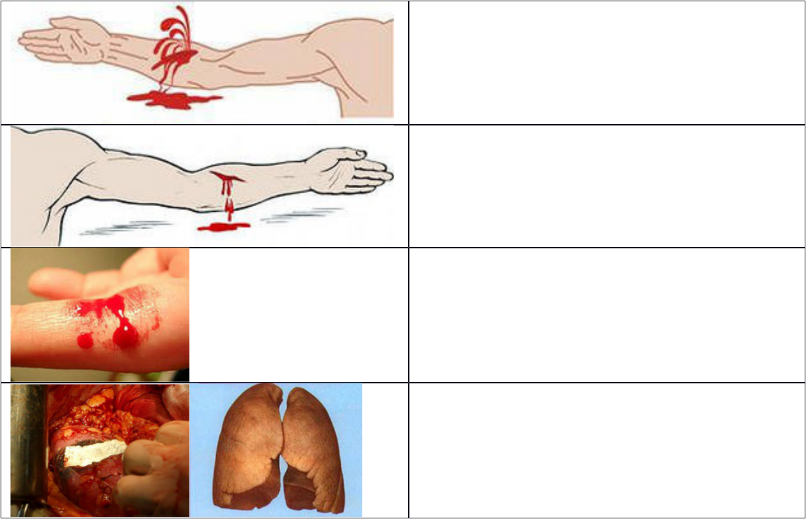 Б)В)Г)ВопросОтвет (ваше личное мнение)1. Каковы были Ваши цели перед началом работы и насколько их удалось реализовать?2. Перечислите трудности, с которыми Вы столкнулись при работе?3. Каким образом Вы преодолевали трудности? За счет чего?4. Каков главный результат для Вас лично при изучении темы?5. Что Вам удалось больше всего при изучении темы и почему?6. Что не получилось и почему?7. Назовите в цифрах (от 0 – 9) Ваше внутреннее состояние при изучении данной темы.123456789101112131415161718192021222324Количество ошибокОценка0 – 2 «5» - отлично3 – 4«4» - хорошо5 – 7«3» - удовлетворительно8 и выше«2» - неудовлетворительно1. 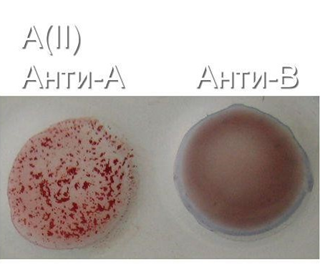  2. АВ(IV)  3. 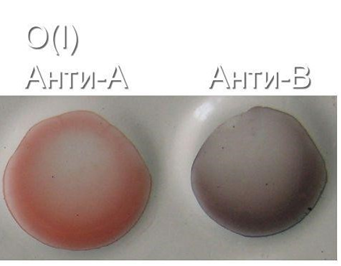  4. 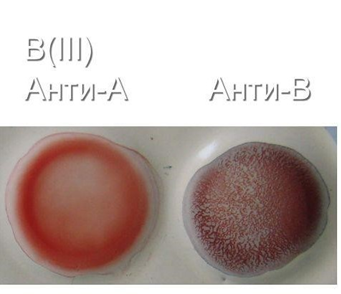 Группа кровиАгглютиноген Агглютинин 0 (I)--α и βA(II)B(III)AB(IV)ВопросОтвет (ваше личное мнение)1. Каковы были Ваши цели перед началом работы и насколько их удалось реализовать?2. Перечислите трудности, с которыми Вы столкнулись при работе?3. Каким образом Вы преодолевали трудности? За счет чего?4. Каков главный результат для Вас лично при изучении темы?5. Что Вам удалось больше всего при изучении темы и почему?6. Что не получилось и почему?7. Назовите в цифрах (от 0 – 9) Ваше внутреннее состояние при изучении данной темы.1234567891011121314Количество ошибокОценка0 – 1«5» - отлично2«4» - хорошо3 – 4 «3» - удовлетворительно5 и выше«2» - неудовлетворительно А)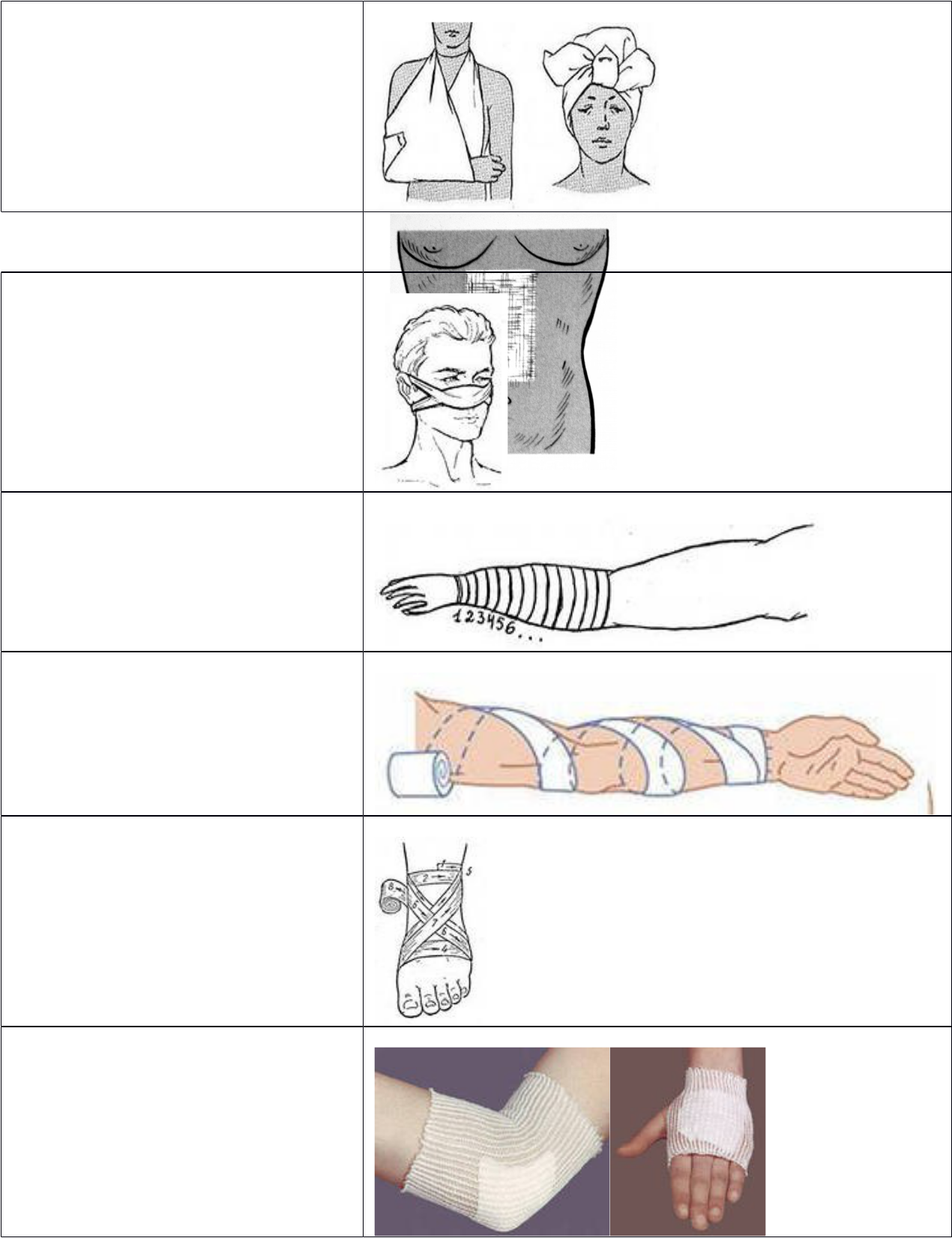  Б) 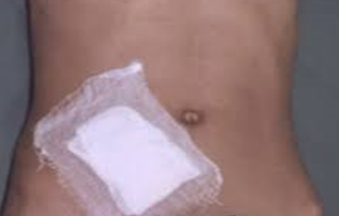  В) Г) Спиральная повязка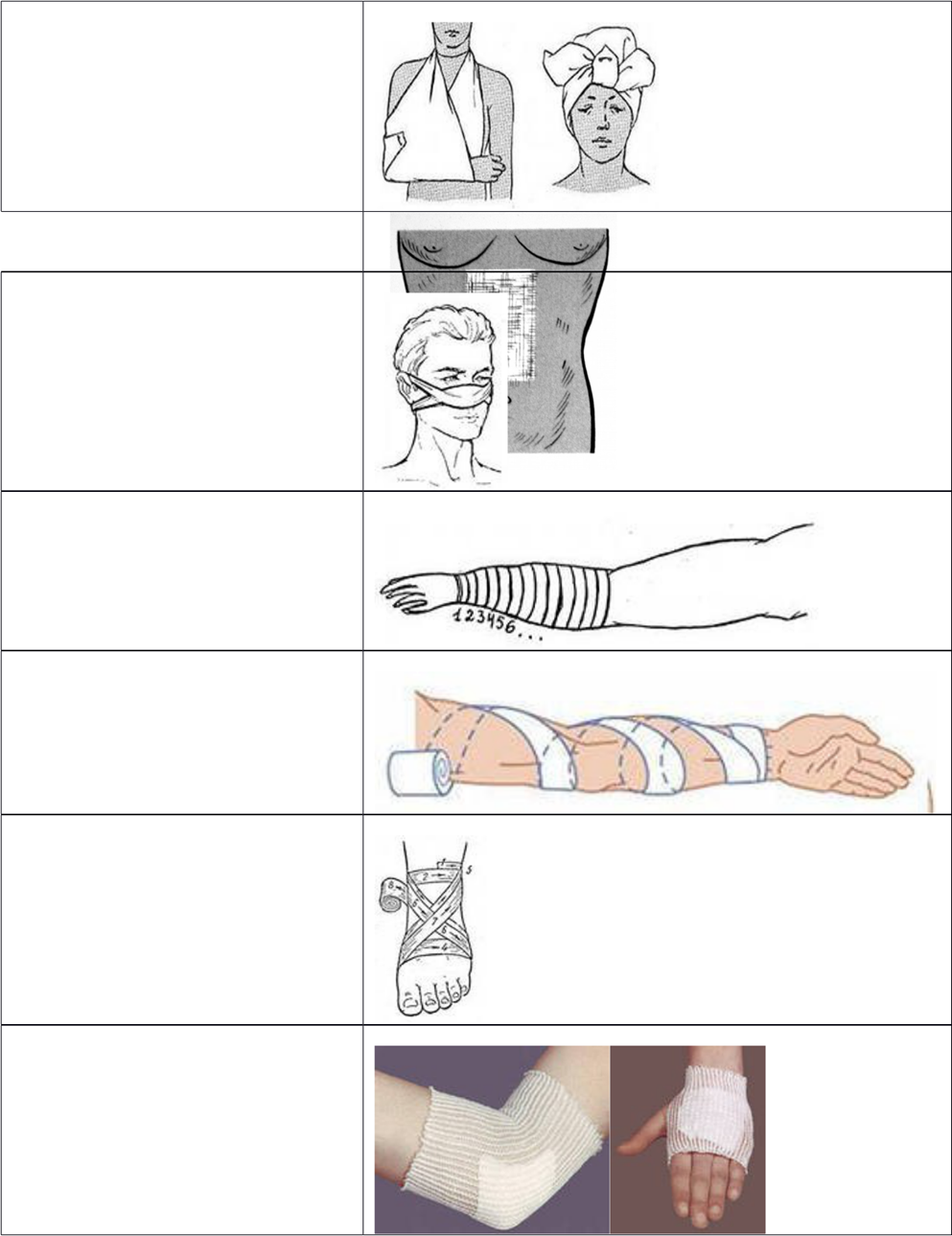  Д) Е) Ж) З) Гипсовая лонгета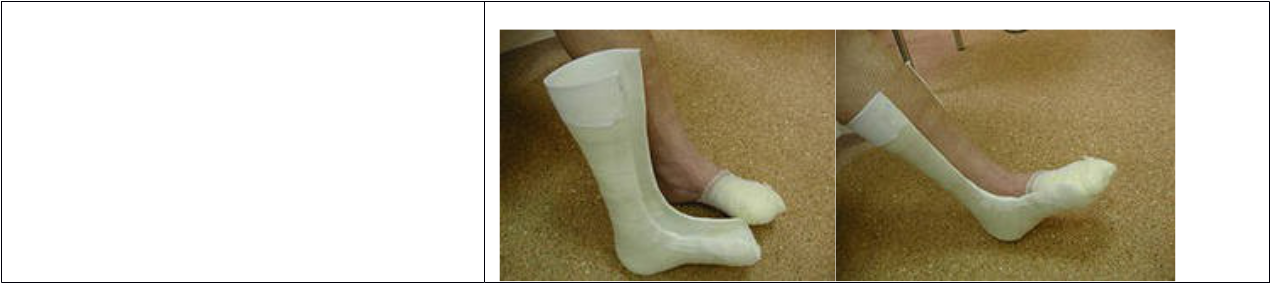 Вид повязкиФункция ЛекарственнаяОбеспечение постоянного доступа    лекарственного вещества к ранеЗащитная Остановка кровотеченияОбездвиживание конечности, или какой-либо части телаПовязка с вытяжением Окклюзионная Исправление неправильного положения какой-либо части телаВопросОтвет (ваше личное мнение)1. Каковы были Ваши цели перед началом работы и насколько их удалось реализовать?2. Перечислите трудности, с которыми Вы столкнулись при работе?3. Каким образом Вы преодолевали трудности? За счет чего?4. Каков главный результат для Вас лично при изучении темы?5. Что Вам удалось больше всего при изучении темы и почему?6. Что не получилось и почему?7. Назовите в цифрах (от 0 – 9) Ваше внутреннее состояние при изучении данной темы.123456789101112131415161718192021222324252627282930Количество ошибокОценка0 – 3 «5» - отлично4 – 6«4» - хорошо7 – 9 «3» - удовлетворительно10 и выше«2» - неудовлетворительноВопросОтвет (ваше личное мнение)1. Каковы были Ваши цели перед началом работы и насколько их удалось реализовать?2. Перечислите трудности, с которыми Вы столкнулись при работе?3. Каким образом Вы преодолевали трудности? За счет чего?4. Каков главный результат для Вас лично при изучении темы?5. Что Вам удалось больше всего при изучении темы и почему?6. Что не получилось и почему?7. Назовите в цифрах (от 0 – 9) Ваше внутреннее состояние при изучении данной темы.1234567891011121314151617181920212223Количество ошибокОценка0 – 2 «5» - отлично3 – 4«4» - хорошо5 – 7 «3» - удовлетворительно8 и выше«2» - неудовлетворительноВопросОтвет (ваше личное мнение)1. Каковы были Ваши цели перед началом работы и насколько их удалось реализовать?2. Перечислите трудности, с которыми Вы столкнулись при работе?3. Каким образом Вы преодолевали трудности? За счет чего?4. Каков главный результат для Вас лично при изучении темы?5. Что Вам удалось больше всего при изучении темы и почему?6. Что не получилось и почему?7. Назовите в цифрах (от 0 – 9) Ваше внутреннее состояние при изучении данной темы.12345678910111213141516171819202122232425Количество ошибокОценка0 – 2 «5» - отлично3 – 5«4» - хорошо6 – 7«3» - удовлетворительно8 и выше«2» - неудовлетворительноВопросОтвет (ваше личное мнение)1. Каковы были Ваши цели перед началом работы и насколько их удалось реализовать?2. Перечислите трудности, с которыми Вы столкнулись при работе?3. Каким образом Вы преодолевали трудности? За счет чего?4. Каков главный результат для Вас лично при изучении темы?5. Что Вам удалось больше всего при изучении темы и почему?6. Что не получилось и почему?7. Назовите в цифрах (от 0 – 9) Ваше внутреннее состояние при изучении данной темы.123456789101112131415Количество ошибокОценка0 – 1«5» - отлично2 – 3«4» - хорошо 4 «3» - удовлетворительно5 и выше«2» - неудовлетворительно А) Фурункул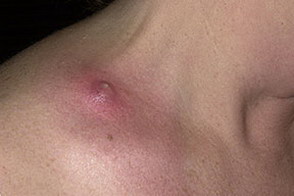  Б)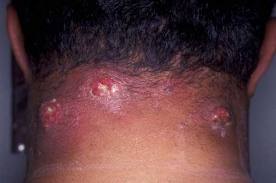 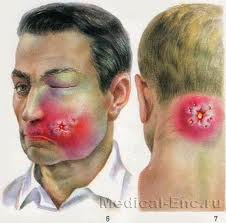  В)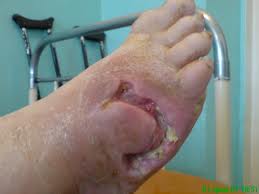 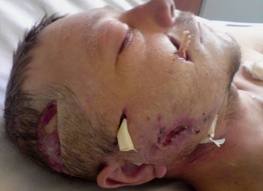  Г)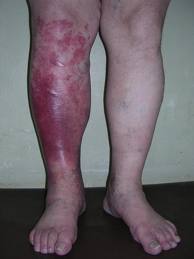 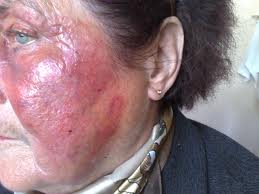  Д) Лимфангит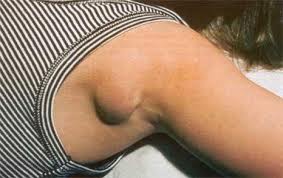  Е)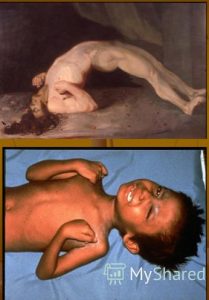  Ж)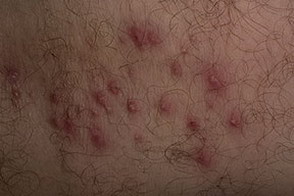  З)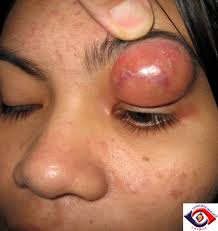  И)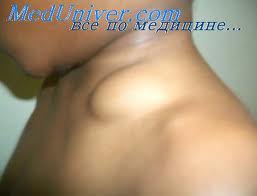 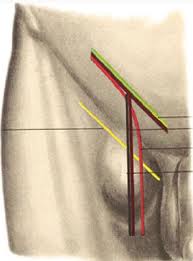 ВопросОтвет (ваше личное мнение)1. Каковы были Ваши цели перед началом работы и насколько их удалось реализовать?2. Перечислите трудности, с которыми Вы столкнулись при работе?3. Каким образом Вы преодолевали трудности? За счет чего?4. Каков главный результат для Вас лично при изучении темы?5. Что Вам удалось больше всего при изучении темы и почему?6. Что не получилось и почему?7. Назовите в цифрах (от 0 – 9) Ваше внутреннее состояние при изучении данной темы.ВопросыОтвет (ваше личное мнение)1. Как Вы оцениваете свою работу в целом?2. Каковы Ваши продвижения в знаниях?3. Какие основные трудности Вам встретились?4. Как Вы преодолевали трудности?5. Помогла ли Вам данная работа?6. В чем Вам помогла данная работа?7. К чему новому Вы научились?8. Назовите в цифрах (от 0 – 9) Ваше внутреннее состояние при выполнении данной работы в целом. П/№ТемаАктуализ.базовых знанийТестовый контрольСредняя оценка за заданияГрафолог. структураЛогический диктантСитуац. задачиПодпись препод-ля1.Тема 12.Тема 23.Тема 34.Тема 45.Тема 56.Тема 67.Тема 7Средний баллСредний баллИтоговая оценкаИтоговая оценка